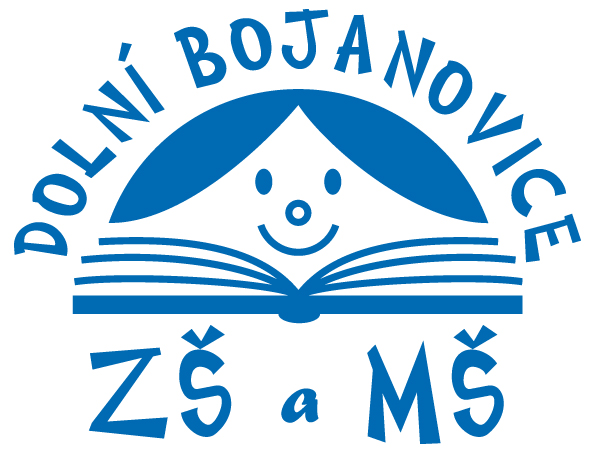 ŠKOLNÍ VZDĚLÁVACÍ PROGRAMpro předškolní vzdělávánízpracovaný podle RVP PVč. j.  295 / 2020„Broučci letí do světa“Zpracovala Zlatuše Šefčíková, zástupkyně ředitele pro MŠ s kolektivem učitelek mateřské školyzáří 2020OBSAH1. IDENTIFIKAČNÍ ÚDAJE ………………………………………………………………………. 32. OBECNÁ CHSRAKTERISTIKA ŠKOLY ……………………………………………………... 43. PODMÍNKY VZDĚLÁVÁNÍ ………………………………………………………………...… 4   3.1 Věcné podmínky …………………………………………………………………………...… 4    3.2 Životospráva ………………………………………………………………………………….. 5   3.3 Psychosociální podmínky …………………………………………………………………….. 6   3.4 Organizace ……………………………………………………………………………………. 7   3.5 Řízení školy …………………………………………………………………………………... 8   3.6 Personální a pedagogické zajištění …………………………………………………………… 9   3.7 Spoluúčast rodičů ……………………………………………………………………………... 9   3.8 Spolupráce s dalšími subjekty ……………………………………………………………….. 104. VZDĚLÁVÁNÍ DĚTÍ SE SPECIÁLNÍMI VZDĚLÁVACÍMI POTŘEBAMI ………………... 11   4.1 Pojetí vzdělávání dětí s přiznanými podpůrnými opatřeními …………………………....… 11   4.2 Systém péče o děti s přiznanými podpůrnými opatřeními ………………………………...... 11   4.3 Podmínky vzdělávání dětí s přiznanými podpůrnými opatřeními ………………………… 12   4.4 Vzdělávání dětí nadaných ………………………………………………………………...… 125. ZAJIŠTĚNÍ VZDĚLÁVÁNÍ DĚTÍ OD DVOU DO TŘÍ LET ………………………………… 136. ORGANIZACE VZDĚLÁVÁNÍ ……………………………………………………………...... 137. CHARAKTERISTIKA ŠKOLNÍHO VZDĚLÁVACÍHO PROGRAMU …………………..…. 14   7.1 Filosofie a poslání mateřské školy ………………………………………………………….. 14   7.2 Vize …………………………………………………………………………………………. 15   7.3 Cíle ……………………………………………………………………………………….…. 15   7.4 Dílčí cíle …………………………………………………………………………………….. 15   7.5 Cesta k našim cílům ………………………………………………………………………… 168. VZDĚLÁVACÍ OBSAH ………………………………………………………………………. 16   8.1 Integrované bloky ………………………………………………………………………...… 17         Broučci dbají o své zdraví ………………………………………………………………...... 17         Broučci si pomáhají a řeší problémy ……………………………………………………..... 20         Broučci si povídají …………………………………………………………………………. 24          Broučci poznávají svět ……………………………………………………………………... 27         Broučci obdivují krásy přírody ……………………………………………………………...30   8.2 Doplňkové programy ……………………………………………………………………..... 33   8.3 Tradice a akce mateřské školy ……………………………………………………………... 349. KOMPETENCE UČITELKY ………………………………………………………………..... 3410. EVALUACE …………………………………………………………………………………. 34   10.1 Cíle a kritéria evaluace ………………………………………………………….... 3511. PŘÍLOHY ………………………………………………………………………….... 38IDENTIFIKAČNÍ ÚDAJE      Název školy:                     Základní škola a mateřská škola Dolní Bojanovice,                                                        okres Hodonín, příspěvková organizaceAdresa školy:                   Školní 195, 696 17 Dolní BojanoviceID:   IČO:                                  70 94 30 44                                  IZO subjektu:                   600 115 887IZO mateřské školy:        107 606 861         Webové stránky:              www.zsdolboj.czŘeditel školy:                    Mgr. Martin MaňasE-mail:                               reditel@zsdolboj.cz Zástupkyně pro MŠ:        Zlatuše ŠefčíkováE-mail:                               zastupcems@seznam.czKontakty:                           ředitel školy                           518 373 121                                            zástupkyně ředitele                 518 373 123                                            sekretariát                               518 372 215                                            mateřská škola                        518 372 240                                            zástupkyně ředitele pro MŠ    725 950 745                                            školní jídelna                           518 372 189Zřizovatel:                         obec Dolní Bojanovice                                            OÚ Dolní Bojanovice 383, 696 17                                            www.dolnibojanovice.czNázev ŠVP PV:                 Broučci letí do světaČ.j. ŠVP PV:                     295/2020Zpracovala:                       Zlatuše Šefčíková s kolektivem učitelek mateřské školyPlatnost dokumentu:        od 1. 9. 20202. OBECNÁ CHARAKTERISTIKA ŠKOLYZákladní škola a mateřská škola Dolní Bojanovice je příspěvkovou organizací, jejímž zřizovatelem je obec Dolní Bojanovice. Nachází se v Jihomoravském kraji, v okrese Hodonín.Budova byla postavena v roce 1984 a MŠ se stala po rekonstrukci v r. 2005 součástí ZŠ se společným právním subjektem. Součástí školy je školní družina a školní jídelna. Škola je členěna do jednotlivých stavebních křídel a tzv. suchou nohou projdete učebny základní školy, školní družinu, prostory mateřské školy, jídelnu i tělocvičnu.Škola se nachází v klidné části obce, náleží k ní zahrada, sportovní areál s běžeckým oválem (200m), doskočištěm pro skok daleký, víceúčelové hřiště s umělým povrchem, dětské hřiště pro MŠ a ovocný sad.Na budovu mateřské školy navazuje nově zrekonstruovaná školní zahrada, která byla spolufinancována Evropskou unií – Evropským fondem pro regionální rozvoj a Státním fondem životního prostředí z Operačního programu Životního prostředí. Vše ve spolupráci se zřizovatelem OÚ Dolní Bojanovice. Tato zahrada poskytuje prostor pro hry a spontánní i řízené pohybové aktivity. Je vybavena houpačkami, průlezkami, dětským provazovým centrem, dřevěnými domky i třemi zastíněnými pískovišti. Mateřská škola má pět tříd s kapacitou 124 dětí, z toho je jedna třída pro děti s polodenní docházkou. MŠ poskytuje předškolní výchovu a vzdělávání dětem zpravidla od 2 – 7 let.3. PODMÍNKY VZDĚLÁVÁNÍ3.1Věcné podmínky      → prostorové	Děti jsou rozděleny do pěti oddělení Berušek, Světlušek, Včeliček, Motýlků a Mravenečků. Třídy jsou v přízemí s přilehlým, normám odpovídajícím sociálním zařízením. Všechny místnosti mateřské školy jsou v přízemí, od ostatních prostor školy jsou odděleny uzamykatelnými dveřmi.Vnitřní i venkovní prostory mateřské školy splňují veškeré bezpečnostní i hygienické požadavky, které vycházejí z platných předpisů. Vstup do MŠ se čtyřmi třídami je samostatný, a to přes přilehlou zahradu MŠ. Jedna třída s polodenní docházkou je v jiné části budovy a má také samostatný přístup.Vybavení tříd je standardní a slouží ke stolování a k některým řízeným činnostem s potřebným vybavením židliček a stolků, které jsou přiměřené velikosti dětí.Ve čtyřech třídách mají učitelky k dispozici klavír, v páté třídě, polodenní, je elektronické piano.Herny dětí jsou rozděleny do hracích koutků tak, aby měly děti při hře soukromí, ale slouží také ke spontánním či řízeným pohybovým aktivitám. Po malé úpravě slouží herny také jako místnost pro odpočinek dětí.Každé dítě má v šatně svoji skříňku opatřenou značkou. Zdi šatny a chodby jsou využívány pro výstavy prací a výrobků dětí a jsou přístupné i jejich rodičům. Nástěnka v šatně každé třídy je jedním z informačních zdrojů pro rodiče.Ve všech prostorách je zajištěna dostupnost a přehlednost hraček, pomůcek a materiálů pro tvořivou činnost dětí, a jsou stále doplňovány podle finančních možností.  Sborovna s metodickým materiálem slouží i jako šatna učitelek a jídelna uklízeček.Dále je v prostorách mateřské školy kancelář zástupkyně pro MŠ, která je vybavena výpočetní technikou, sklad uklízeček, přípravna jídla, výlevka a sklad materiálu. Budova není podsklepena. Mateřská škola má zvláštní místnost na uskladnění venkovních hraček, jak v přední části zahrady, tak v domečku v části zahrady u lesíka a hřiště.    → hygienické	Hygienické podmínky jsou velmi dobré. Prostory mateřské školy a zahrada zajišťují bezpečné prostředí, které je soustavně udržováno, splňuje hygienické podmínky a normy dle platné legislativy týkající se čistoty, hluku, alergizujících či jedovatých rostlin apod.Umývárny všech tříd jsou opatřeny mísícími bateriemi a sprchovým koutem. Počty dětských umyvadel a WC odpovídají hygienické vyhlášce, stejně tak jako prostorová kapacita všech tříd. Umývárny jsou řešeny tak, aby zabezpečovaly dostatečný dohled nad dětmi. Dítě se zde orientuje podle své značky, má svůj věšák s ručníkem, děvčata navíc s vlastním hřebenem.Při hře na školní zahradě slouží samostatné venkovní WC, které je přístupné pouze zvenku. Personál mateřské školy má samostatné WC se sprchou. MŠ využívá prádelnu z Hodonína.Záměry:vytváření nových pracovních koutkůvybavení tříd v dostatečném množství sportovním náčiním a didaktickými a grafomotorickými pomůckamistálé doplňování hračkami, metodickými a sportovními pomůckami pro pobyt na zahraděpostupná výměna baterií v umývárnáchzakoupit nové nástěnky na dětské výtvarné práce3.2 ŽivotosprávaSoučástí základní školy je kuchyně, jídlo je převáženo z pavilonu ŠJ do pavilonu MŠ v termonádobách a následně rozváženo do každé třídy.Děti mají možnost volby velikosti porce, zeleninové oblohy, nápoje. Při obědě jsou jídla podávána na talíři tak, aby se navzájem nedotýkalo dle přání dětí.Provozní řád školy nastavuje interval mezi podávanými jídly. Děti se spolupodílejí na přípravě ke stolování. Chystají si ubrusy, příbory a ubrousky. Naším záměrem je, aby stolování vnímaly také jako společenský akt. Při svačinách se samostatně obsluhují s možností časové posloupnosti. Rozvrh dne umožňuje individuální dobu stolování. Po celý den je zajištěn pitný režim, děti si vybírají mezi čajem, šťávou nebo čistou pramenitou vodou. Každé dítě má hrníček u své značky na přístupné polici a samo se obsluhuje. Ve třídách mají děti k dispozici pití ve varnici, na zahradě je dětem k dispozici pítko. Děti jsou průběžně sledovány a vybízeny učitelkou k dodržování pitného režimu. Naším záměrem je naučit děti zdravému stravování, které je součástí zdravého životního stylu.Do mateřské školy přijímáme děti zdravé, řádně naočkované, bez zjevné známky onemocnění.Učitelky nesmí podávat dětem jakékoliv léky, pouze ve výjimečných případech a to po konzultaci s vedením školy a dětským lékařem (doklad od rodičů -  zpráva lékaře i na alergie na potraviny). Při úrazu či náhlém onemocnění učitelka zajistí patřičnou péči s okamžitou informací zákonným zástupcům, kteří si dítě v co nejkratším termínu vyzvednou z MŠ.Dětem poskytujeme každodenní dostatek prostoru pro pohyb a pobyt venku, s ohledem na počasí a kvalitu ovzduší. Dostatek pohybu je dětem umožněn i v průběhu dne v interiéru školy a tělocvičně.V denním režimu je respektována individuální potřeba aktivity, spánku a odpočinku jednotlivých dětí.Učitelé se sami chovají podle zásad zdravého životního stylu a stolování a poskytují tak dětem přirozený vzor.Odhlašování stravy Vždy den předem telefonicky, emailem, přihlášením přes kód nebo nahlášením učitelce do docházky -,,stravné“, a to do 14:00 hodin Způsob úhradytrvalým nebo jednorázovým příkazem složenkou Konečné zúčtování se provádí v měsíci červnu nebo při ukončení docházky dítěteCena stravy se odvíjí:zda děti navštěvují docházku celodenní či polodenní zvlášť pro děti do 6 let a pro děti 7leté a starší Cenu stanovuje vedoucí stravování Záměry:přimět děti ke zdravému stravování, které je součástí zdravého životního stylurozvíjet samostatnost při stolovánínabízet příbory všem dětempředškolní děti vést k samostatnému krájení své porce masa či knedlíkunahrazovat sladké svačiny, cukrovinky plnohodnotnými potravinami, ovocem a zeleninouposkytovat dětem dostatek prostoru pro pobyt venku i při různých klimatických podmínkách, spolupráce s rodiči ve vybavení dětí pláštěnkou a pevnými, nepromokavými botamivést děti ke konzumaci veškerého jídla, alespoň ochutnávkou3.3 Psychosociální podmínkyV mateřské škole je zajištěn pravidelný denní řád, který je natolik flexibilní, že umožňuje organizaci činností dětí v průběhu dne přizpůsobit potřebám a aktuální situaci. Děti jsou každodenně a dostatečně dlouho venku, vždy však s ohledem na okamžitý stav počasí (mráz pod -10 stupňů, náledí, silný vítr, inverze, apod.)Doba odpočinku a relaxace vychází z věkových a individuálních potřeb dětí. Je dodržována přiměřená psychická i fyzická zátěž, vyváženost spontánních a řízených činností, individuální tempo. Děti nejsou zatěžovány a neurotizovány spěchem ani nadměrnou náročností prováděných činností.Dětem se dostává jasných a srozumitelných pokynů a podílí se na vytváření jasných pravidel chování ve skupině tak, aby se ve třídách vytvořil kolektiv dobrých kamarádů, kde jsou všichni zpravidla rádi. Osobní svoboda a volnost dětí je respektována do určitých mezí, vyplývajících z řádu norem chování a pravidel, které jsou ve škole stanoveny. Společně vytvořená pravidla jsou ve třídách v kreslené formě.Nově příchozím dětem je nabízena postupná adaptace s maximálním respektem jeho individuálních potřeb. Všichni zaměstnanci školy dětem vytváří takové prostředí, aby se zde cítily spokojeně, jistě a bezpečně. Všechny děti v naší mateřské škole mají stejná práva, stejné možnosti i stejné povinnosti. Nikdo není znevýhodňován či zvýhodňován. Péče o děti je podporující, sympatizující, počítáme s aktivní spoluúčastí dítěte při všech činnostech. Pedagogové se snaží o nenásilnou komunikaci s dítětem, která mu je příjemná, navozují tak vzájemný vztah důvěry a spolupráce. Postupně vyřazujeme nezdravé soutěžení dětí. Převažuje pozitivní hodnocení, pochvaly. Respektujeme individuální potřeby dětí – hry ve skupině, individuální hru, možnost odpočinku. Sledujeme dodržování dohodnutých pravidel -  úklid hraček a herních koutků. Čas úklidu signalizuje zvoneček a děti pak mají dostatečný čas na dokončení hry. Podporujeme zdravé sebevědomí dítěte, učíme je pracovat samostatně i ve skupině, důvěřovat si. V dětech rozvíjíme citlivost pro vzájemnou toleranci, ohleduplnost, zdvořilost, vzájemnou pomoc a podporu.Pedagogové se dostatečně věnují vztahům ve třídě, nenásilně tyto vztahy ovlivňují prosociálním směrem. Pedagogové předcházejí šikaně a sociálně patologickým jevům využíváním sociálního učení při výchovných situacích. Záměry:učit děti řešit konfliktní situace, zvládat zátěžové situacezajistit netradiční třídní schůzky k různým událostem, svátkům…stále více využívat netradičních výtvarných technik a prvků z přírody k dalšímu tvořenípodporovat projekty, které otevřou školu a vytvoří z ní jádro komunitního života, centrum pro sociální aktivityzapojovat i rodiče při tvorbě třídních pravidel a vést je k dodržování těchto pravidel doma, aby škola i rodina byla spolu v souladu3.4 OrganizaceTřídy jsou rozděleny na věkově smíšené a předškolní. Počty děti jsou ve třídách stanoveny dle vyhlášky a nepřekračují povolený počet dětí na danou třídu. Spojování tříd je maximálně omezeno.Do tří tříd chodí děti věkově smíšené ve věku 2 – 5 let a dvě třídy jsou zřízeny jako předškolní, a to pro děti 5-7leté před vstupem do základní školy.  Ve věkově smíšených třídách je rovnoměrné zastoupení 2 – 5letých dětí. Učitelky se orientují podle ŠVP  a daných cílů, přiměřených právě tomuto věku.V předškolních třídách dětí 5 - 7letých jsou cíle a programy MŠ přizpůsobeny požadavkům této věkové skupiny a jsou zařazovány i aktivity volnočasové a to i s nezbytnou spoluúčastí rodičů (grafomotorika, příprava na vstup do ZŠ, apod.). Své místo má i vzdělávací program Seznamování s angličtinou, a to pro všechny předškolní děti, jednou týdně 20 minut. Výuka je zdarma (v rámci předškolního vzdělávání) a zajišťuje ji kvalifikovaná učitelka MŠ. Na tuto výuku navazuje výuka angličtiny v 1. a 2. ročníku ZŠ.Do denního programu jsou pravidelně (několikrát v týdnu) zařazovány řízené zdravotně preventivní pohybové aktivity a 1x v týdnu je zařazen tzv. velký tělocvik s využitím prostor tělocvičny ZŠ a v jarních a letních měsících sportovišť na zahradě.U dětí podporujeme přirozenou socializaci ve skupině, spolupráci, schopnost pomáhat mladším, nést za své činy zodpovědnost, učit se přirozenou cestou od starších kamarádů.Denní řád je dostatečně pružný a přizpůsobivý k individuálním možnostem a potřebám dětí, mají dostatek času i prostoru pro spontánní hru, možnost ji dokončit nebo v ní později pokračovat. V MŠ udržujeme partnerské vztahy mezi všemi navzájem. Ve třídách se každý rok obnovují pravidla chování tvořená společně s dětmi. Děti hodnotíme pochvalou, povzbuzením. Všichni zaměstnanci školy jsou dětem příkladem svým vstřícným a empatickým jednáním. Děti mají ve třídě možnost využít žíněnek, relaxačních míčů, míčků, balančních kruhů, žebříků, apod. Za příznivého počasí pobývají co nejvíce venku (hřiště MŠ, hřiště ZŠ, vycházky).Rodičům je každoročně nabízen dle zájmu předplavecký výcvik dětí, Týden v přírodě, Den dětí, rozloučení s předškoláky, Uspávání broučků. Předškolní vzdělávání je zajišťováno podle RVP PV a v období  2020 - 2023 zpracovaného do ŠVP PV “Broučci letí do světa“, který je přizpůsoben podmínkám školy v tematických 5 Integrovaných blocích. Učitelky si dále tematické částí rozpracovávají ve svých TVP a TP. S dětmi pracujeme individuálně, ve skupinách i frontálně.Ve vzdělávání dětí je upřednostňováno rozvíjení smyslového vnímání jako základu veškerého přirozeného poznávání s mnoha exkurzemi zaměřenými na podporu zdraví. Učitelé se plně věnují dětem a jejich vzdělávání.Veškerá snaha všech zaměstnanců směřuje k tomu, aby u nás bylo dítě maximálně šťastné a spokojené.Záměry:nabízet a poskytovat konzultační chvilky pro rodiče, neřešit konzultace mezi dveřmi nebo telefonickyotevřít společné akce i rodinám a to v odpoledních hodinách častější vycházky, možnost využití dětských dopravních prostředkůco možná nejvíce pozitivně ovlivňovat děti, které mají sklon k agresivitě, omezování práv druhých, ponižování, posmívání se, šikaněvést rodiče k dodržování režimu dne v souladu s MŠ3.5 Řízení školyPovinnosti, pravomoci a úkoly všech zaměstnanců jsou jasně vymezeny a organizační řád, vnitřní řád a školní řád vymezují jasná pravidla a kompetence zaměstnanců školy. Velký důraz je kladen na týmovou práci, vzájemnou spolupráci, respektování profesní odlišnosti a vytváření prostředí důvěry, otevřenosti a přátelství.Je vytvořen funkční informační systém, a to jak uvnitř MŠ, tak i navenek.Ředitelství a zástupkyně pro MŠ vytváří prostor na spoluúčast při řízení pro všechny zaměstnance, všichni mají spolurozhodující hlas, všichni se podílí na dění v mateřské škole. Každý zaměstnanec MŠ zná své kompetence. Společně plánujeme rámcový průběh podtémat a akce MŠ (pedagogické rady jsou 1x za měsíc za účelem podpory týmové práce a řešení problémů za účasti všech učitelek s ředitelem školy, případně jsou vkládány krátké porady k aktuálním činnostem, a 2x ročně provozní porady všech pracovnic MŠ), přihlížíme také k připomínkám a návrhům rodičů. Problémy se snažíme řešit včas. Učitelky se zúčastňují seminářů a školení dle potřeb školy a vlastních zájmů a možností.  Vedením je prováděna pravidelná, ale i namátková kontrolní a evaluační činnost, dle kontrolního plánu i v případě řešení náhlého problému. Vše je vyhodnocováno a práce všech zaměstnanců pozitivně hodnocena za jednotlivé dílčí úspěchy, a tak jsou zaměstnanci motivováni ke kvalitě vykonávané práce.	Tvorba ŠVP je výsledkem celého týmu školy včetně provozních zaměstnanců, vychází z podrobné analýzy a evaluačních nástrojů.Na spolupráci s rodiči se opět podílí všechny zaměstnankyně větší či menší měrou, dle záměru plánovaných akcí a podle rozpisu akcí s přidělením odpovědnosti kdo, co, kdy, do kdy udělá, nachystá a připraví.Mateřská škola úzce spolupracuje se zřizovatelem, orgány veřejné správy a samosprávy a pracovníky SPC a PPP. Záměry:snaha o vytvoření rezerv časových i finančních pro umožnění návštěv akreditovaných kurzů vést všechny pracovníky k uvědomění si myšlenky, že o tom, jak se bude dítě v mateřské škole cítit, rozhodují vztahy všech, kteří se na jeho vzdělávání podílejí 3.6 Personální a pedagogické zajištěníMateřská škola má 12 kmenových zaměstnanců, 8 učitelek (z nichž jedna je zástupkyní pro MŠ), 2 asistentky pedagoga, 2 uklízečky.Všechny učitelky splňují požadovanou kvalifikaci a v rámci celoživotního vzdělávání využívají nabídek různých vzdělávacích institucí s akreditací MŠMT pro své další vzdělávání a usilují o prohlubování své kvalifikace. Zaměstnanci jednají, chovají se a pracují profesionálním způsobem (v souladu se společenskými pravidly a pedagogickými a metodickými zásadami výchovy a vzdělávání předškolních dětí). Specializované služby jako je logopedie, rehabilitace či jiná péče o děti se speciálními vzdělávacími potřebami, ke kterým předškolní pedagog sám není dostatečně kompetentní, jsou zajišťovány ve spolupráci s příslušnými odborníky (speciálními pedagogy, školními či poradenskými psychology, lékaři, rehabilitačními pracovníky aj.).Z řad učitelek mateřské školy je určena zdravotnice pro úsek MŠ. O úklid se starají uklízečky, údržbu školy (tedy i MŠ) zajišťuje školník.V kuchyni ZŠ připravují kuchařky svačinky a obědy i pro MŠ.Personalistiku a ekonomický úsek zabezpečují pracovnice ZŠ. Na škole působí preventista PO a osoba odpovědná za BOZP. Záměry:vnímat týmovou práci jako nezbytnou podmínku pro naplnění cílů RVP PVprohlubovat stabilní spolupracující kolektiv, který je největší devízou při společné práci, výchově a vzdělávání dětí3.7 Spoluúčast rodičůNaším záměrem je navázat úzkou spolupráci s rodinou a rozvíjet mezigenerační učení. Již při přijímání žádostí k předškolnímu vzdělávání mají rodiče možnost nahlédnout do prostor školy, získat základní povědomí o průběhu dne v naší mateřské škole a seznámit se s ŠVP i jeho přílohami. Velký důraz klademe na úzkou spolupráci v době adaptačního procesu. Naši společnou cestu zahajujeme vždy na začátku školního roku informativní schůzkou a den před zahájením osobní návštěvou rodičů s dětmi – seznámení se s prostředím (svou skříňkou, značkou, třídou).Mají dostatečný prostor pro vyjádření svých názorů, námětů či připomínek. Veřejně na informativních schůzkách, individuálně po osobní domluvě, formou dotazníků nebo využití schránky pro dotazy a připomínky, která bude 1x za týden kontrolována.Vztahy s rodiči participují na vzájemné denní komunikaci při předávání dítěte, společných akcích školy a MŠ (besídky pro rodiče, besedy s odborníky, společná práce s dětmi), pomoci při plánování výletů a mimoškolních činností. V souvislosti s co největší informovaností o rozvoji a pokrocích dětí vytváříme prostor pro individuální konzultace a nabízíme konzultační půlhodinky Na slovíčko (možnost individuálního rozhovoru rodičů s učitelkou nebo i kdykoliv se domluví s možností využití kanceláře pro klidný rozhovor). Rodiče sledují se zájmem webové stránky MŠ.Dále uskutečňujeme společná dopoledne, besídky (Vánoce, Den matek, Loučení s předškoláky pro rodiče), přednášky a vystoupení odborníků. Žádáme také rodiče o pomoc při zajišťování sportovních a kulturních akcí.Zaměstnanci školy chrání soukromí rodiny a zachovávají diskrétnost ve svěřených vnitřních záležitostech. Jednají s rodiči ohleduplně, taktně, s vědomím, že pracují s důvěrnými informacemi. Nezasahují do života a soukromí rodiny, varují se přílišné horlivosti a poskytování nevyžádaných rad. Mateřská škola podporuje rodinnou výchovu a pomáhá rodičům v péči o dítě, nabízí rodičům poradenský servis i nejrůznější osvětové aktivity v otázkách výchovy a vzdělávání předškolních dětí. Záměry: vytvářet cestu důvěry a vzájemné spoluprácehledat nové formy spolupráce a komunikace s rodinounadále zapojovat rodiče do pomoci MŠnabízet rodičům nové kurzy a společné setkávání učitelů a rodičů i prarodičů3.8 Spolupráce s dalšími subjektyObec Dolní Bojanovice – zřizovatel, podpora školy -  je seznamován se záměry mateřské školy, která pravidelně přispívá do Zpravodaje obce a prezentuje tak svou činnost veřejnosti. MŠ prostřednictvím místního rozhlasu informuje o aktuálních změnách, schůzkách a činnostechRodiče, prarodiče dětí – účast na programech a projektechKulturní dům – návštěva kulturních představeníZákladní škola- příprava budoucích školáčků na vstup do ZŠ        - návštěvy v prvních třídách        - návštěvy uč. ZŠ v mateřince        - předčítání žáků II. stupně ZŠ v rámci projektu Čteme dětem        - školní družina - tvoření s netradičními technikami (keramika)        - organizování společných divadelních představení          - spolupráce učitelek MŠ a ZŠ při zápisu dětí do 1. třídy        - vzájemné návštěvy dětí MŠ a 1. stupně ZŠ        - MŠ má v tělocvičně ZŠ vyhrazeny pravidelné časy k pohybovým aktivitám        - zástupkyně pro MŠ je informována o dění z porad v ZŠ (zpětná vazba)        - návaznost výuky angličtiny v MŠ a 1. a 2. ročníku ZŠ        - spolupráce s dětmi 2. stupně ZŠ při organizaci akcí pro děti a rodičeZákladní umělecká škola – seznámení s hudebními nástroji, vánoční hraní ve školce, koncertyKnihovna – vztah ke knihámHasičský sbor, Policie ČR, Dopravní hřiště – vše o ochraně zdraví a bezpečnostiDětský lékař - integrované bloky o zdravíCentrum pro rodinu - spolupráce při pořádání akcí pro veřejnost, návštěva programů vhodných pro předškolákyCharita a Azylový dům -  sbírka hraček, kočárků apod. podle potřeb azylového domu Spolupráce se seniory - pomocí projektu o mezigeneračním učení navázat a vhodným způsobem si uvědomovat, že život je vzácný dar, který je důležité chránit od narození do konce, vánoční koledováníNárodopisné soubory z Dolních Bojanovic – zvyky a tradiceKynologický klub - ukázka výcviku psů, canisterapie                          ZOO Hodonín  - adopce zvířátka, péče o zvířata                                                Pedagogicko-psychologická poradna Hodonín  - besedy  - Bude ze mě prvňáček, Jak předcházet šikaně již od MŠ, Jak zvládat dětský vzdor, Hyperaktivní dítě není handicap Logopedická prevence - odborná depistáž…Screening zraku – Mgr. Jesřábková Záměry: zvát zástupce obce na akce MŠspolupráce mezi MŠ a ZŠ udržovat, rozvíjet a upevňovatrozšiřovat spolupráci s odborníky a zprostředkovat spolupráci a konzultaci s rodiči4. VZDĚLÁVÁNÍ DĚTÍ SE SPECIÁLNÍMI VZDĚLÁVACÍMI POTŘEBAMI Dítětem se speciálními vzdělávacími potřebami (dál jen SPV) je dítě, které k naplnění svých vzdělávacích možností nebo k uplatnění a užívání svých práv na rovnoprávném základě s ostatními potřebuje poskytnutí podpůrných opatření. Podpůrná opatření realizuje mateřská škola. Člení se podle organizačních, pedagogické a finanční náročnosti do pěti stupňů. Podpůrná opatření 1. stupně zajišťuje škola i bez doporučení školského poradenského zařízení (ŠPZ). Podpůrná opatření 2. -5. Stupně lze uplatnit pouze s doporučením ŠPZ.Vzdělávání dětí se speciálními potřebami je závislé na druhu a stupni postižení dítěte.  Mateřská škola je připravena vzdělávat i takto znevýhodněné dítě. Podmínky (personální i materiální) pro toto vzdělávání se posuzují vždy individuálně (druh a stupeň postižení) ve spolupráci se SPC, zdravotnickým zařízením a samozřejmě s rodiči dítěte a vždy s ohledem na konkrétní dítě.Řídíme se vyhláškou 27/2016Sb.4.1 Pojetí vzdělávání dětí s přiznanými podpůrnými opatřenímiRámcové cíle a záměry předškolního vzdělávání jsou pro vzdělávání všech dětí stejné. Vzdělávání je naplňováno tak, aby maximálně vyhovovalo dětem, jejich potřebám i možnostem. Snahou pedagogů je, stejně jako ve vzdělávání dětí, které speciální vzdělávací potřeby nemají, vytvoření optimálních podmínek, vše v rámci platné legislativy.Při vzdělávání dítěte se speciálními vzdělávacími potřebami učitel zahrnuje do svých vzdělávacích strategií podpůrná opatření. Pravidla pro použití podpůrných opatření školou a školským zařízením stanovuje vyhláška č. 27/2016 Sb.Podpůrná opatření prvního stupně stanovuje mateřská škola. Od druhého stupně podpory jsou podpůrná opatření stanovována ŠPZ po projednání se školou a zákonným zástupcem dítěte. Pro děti s přiznanými podpůrnými opatřeními od druhého stupně podkladem pro tvorbu IVP. PLPP zpracovává škola samostatně, IVP zpracovává škola na základě doporučení ŠPZ. 4.2 Systém péče o děti s přiznanými podpůrnými opatřeními v mateřské školeV případě podpůrných opatření 1. stupně postupujeme takto: Na základě pozorování a průběžné pedagogické diagnostiky zpracováváme pro konkrétní dítě Plán pedagogické podpory. Tento plán zpracovávají učitelky v jednotlivých třídách. Při tvorbě plánu komunikujeme s rodiči, zohledňujeme jejich postřehy o dítěti. Plán průběžně vyhodnocujeme a aktualizujeme s ohledem na potřeby dítěte. Nejpozději po třech měsících vyhodnocujeme účinnost opatření. Pokud se naše podpůrná opatření nejeví jako dostatečná, doporučujeme rodičům návštěvu školského poradenského zařízení. V případě podpůrných opatření 2. – 5. stupně postupujeme takto:V návaznosti na vyjádření školského poradenského zařízení a rodičů dítěte zpracováváme IVP. Zde plánujeme, jakým způsobem budeme s dítětem se SVP dále pracovat (vzdělávací obsah, metody a formy práce, hodnocení dítěte, případná pomoc asistenta pedagoga, apod.). IVP je zpracován bez zbytečného odkladu, nejdéle do jednoho měsíce. Za zpracování IVP je zodpovědná zástupkyně ředitele pro MŠ.4.3 Podmínky vzdělávání dětí s přiznanými podpůrnými opatřenímiPodmínky pro vzdělávání dětí musí vždy odpovídat individuálním potřebám dětí. Podmínky pro vzdělávání dětí s přiznanými podpůrnými opatřeními stanovuje školský zákon a vyhláška č. 27/2016 Sb., o vzdělávání žáků se speciálními vzdělávacími potřebami a žáků nadaných. Uplatňujeme princip diferenciace a individualizace vzdělávacího procesu při plánování a organizaci činností, včetně určování obsahu, forem i metod vzdělávání.Osvojujeme specifické dovednosti v úrovni odpovídající individuálním potřebám a možnostem dítěte zaměřených na samostatnost, sebeobsluhu a základní hygienické návyky v úrovni odpovídající věku dítěte a stupni postižení.Spolupracujeme se zákonnými zástupci dítěte, školskými poradenskými zařízeními, v případě potřeby s odborníky mimo oblast školství.Snižujeme počet dětí ve třídě v souladu s právními předpisy.Zajišťujeme přítomnost asistenta pedagoga podle stupně přiznaného podpůrného opatření.Záměry:vyhledávat a zajišťovat potřebné pomůcky, odpočinkové zóny pro děti s podpůrnými opatřenímidůkladné vedení diagnostik a navazujících plánů pedagogické podpory4.4 Vzdělávání dětí nadanýchMateřská škola ve svém školním vzdělávacím programu a při jeho realizaci přizpůsobuje podmínky k co největšímu využití potenciálu každého dítěte s ohledem na jeho individuální možnosti. To platí v plné míře i pro vzdělávání dětí nadaných.    V MŠ postupujeme takto:Vyhledávání dětí nadaných probíhá zejména pomocí pozorování a zpracovávání pedagogické diagnostiky. Při zjištění faktu, že by se mohlo jednat o nadané dítě, je nejprve vypracován Plán pedagogické podpory podle individuálních potřeb dítěte. Nejdéle po třech měsících je navázána spolupráce s PPP či SPC k dalšímu odbornému posouzení. O všech krocích jsou informování i zákonní zástupci dítěte. Po stanovení diagnostiky probíhá stimulace rozvoje nadaného dítěte, a to prostřednictvím didaktických materiálů a různých pomůcek (doporučení poradenského zařízení). Mateřská škola vyhodnocuje pokroky dítěte a dává zpětnou vazbu rodičům, pokroky konzultuje i nadále s odborníky.Záměry:vzájemné konzultace mezi učiteli a rodiči5. ZAJIŠTĚNÍ VZDĚLÁVÁNÍ DĚTÍ OD DVOU DO TŘÍ LET	Pokud jsou v naší mateřské škole vzdělávány děti ve věku 2 – 3 roky, jsou zařazeny do třídy s polodenním provozem nebo do tříd, kde jsou dále zařazeny i děti do 5let. Učitelé v této třídě mají pozitivní vztah k dětem této věkové kategorie, v rámci možností se denně co nejvíce překrývají nebo vypomáhají i učitelky z jiných tříd a uklízečky (např. sebeobsluha).Režim dne je upraven s ohledem na potřeby dětí. Největší prostor je věnován volné hře. Pro pobyt venku je využívána zahrada MŠ, jsou voleny krátké procházky po okolí MŠ, zejména po polních cestách. Všechny činnosti jsou voleny s ohledem na věk dětí, pokud pracujeme s celou skupinou (třídou), tyto děti se účastní aktivit pouze kratší dobu. Děti mají dostatek času na odpočinek. Dětem je umožněno používání specifických pomůcek pro zajištění pocitu bezpečí a jistoty.Hračky a pomůcky pro tyto děti jsou ve spodních skříňkách a viditelně umístěné. Drobný materiál a pomůcky, které by mohly být nebezpečné, jsou umístěny tak, aby k nim tyto děti neměly přístup (vyšší police, uzavřené skříňky). Péče o děti od dvou do tří let je organizačně a provozně zajištěna v souladu s platnými právními předpis.Záměry:  učitelky v rámci samostudia vyhledávají a nastudují publikace zaměřené na výchovu dvouletých dětípostupně dokupovat hračky a pomůcky, které jsou vhodné pro děti od dvou let.6. ORGANIZACE VZDĚLÁVÁNÍ Provoz mateřské školy je od 6:00 do 16:30 hodin.Povinná předškolní docházka je stanovena na dobu od 8:00 do 12:00 hodin.Při ranním scházení a odpoledním rozcházení učitelky přicházejí a končí přímou práci postupně. Směnování učitelek je zajištěno tak, že se jejich pracovní doba ve třídě překrývá. Klademe důraz na to, aby nedocházelo k přílišným změnám v organizaci, činnosti dětí aby probíhaly v klidu, v příjemné a přátelské atmosféře. Zejména v adaptačním období, kdy jsou děti velmi citlivé na jakoukoliv nepříjemnou či negativní situaci, dbáme na to, aby byla třída plná pohody a vzájemné důvěry.Režim dne přizpůsobujeme momentální situaci ve třídě, reagujeme na přání a potřeby dětí. Respektujeme také dobu odchodu a příchodu ze zájmových aktivit.Časový rozvrh dne7. CHARAKTERISTIKA ŠKOLNÍHO VZDĚLÁVACÍHO PROGRAMU7.1 Filosofie a poslání MŠVytváříme dětem bezpečné, vlídné a podnětné prostředí, ve kterém budou maximálně rozvíjet své individuální předpoklady. Výchovně vzdělávací práce je zaměřena na uspokojování přirozených potřeb dětí, na rozvíjení osobnosti a získání základních poznatků a vědomostí o životním prostředí a prostředí, ve kterém žijí. V dětech budujeme vztah k pomalu vytrácejícím se tradicím. Z naší mateřské školy budou odcházet vybavené nejen pro další vzdělávání, ale i pro situace, které je v běžném životě čekají.Poslání a filozofie školy vychází z těchto zásad:v mateřské škole musí působit tým kvalifikovaných pedagogických pracovníků, kteří jsou všestranně aktivní a tvořiví, otevření novým myšlenkám, metodám a dalšímu vzdělávánídůležitá je spolupráce s odborníky, individuální přístup k podpoře samostatnosti a osobnosti dítěte vstřícnost školy vůči dětem, rodičům a celé společnosti7.2 Vize Naše škola se stane prostředím, které uplatňuje individuální přístup, respekt ke každému dítěti a k přirozeným lidským potřebám. Prostředím, které je podnětné k získávání znalostí a kde se rodiče i jiní členové komunity (z řad veřejnosti) budou moci zapojit do vzdělávacích programů vedoucích k všestrannému rozvoji jejich dětí, a to ve vztahu k městu a jeho okolí se zaměřením na ekologickou výchovu a s tím úzce spojený kladný vztah k sobě samým, k rodině i tradicím.  Prostředím, ve kterém děti získají dobrou sebeúctu – představu o sobě samém jako o dobrém člověku.7.3 CíleUmožnit dítěti objevování okolního světa prostřednictvím různorodých aktivit, které vedou k uplatňování vlastních zkušeností (experimentování, hledání, prožívání) a respektováním přirozených lidských potřeb.Vytvářením kladného postoje k tradicím a k životnímu prostředí vkládat do duše i srdíčka dítěte semínko touhy a potřeby svět kolem nás budovat a ochraňovat, respektovat a být respektován.Vytvářet prostor, aby dítě na konci svého předškolního období bylo jedinečnou a relativně samostatnou osobností schopnou zvládat, pokud možno, aktivně a s osobním uspokojením takové nároky života, které jsou na ně běžně kladeny, a zároveň i ty, které ho v budoucnu nevyhnutelně čekají.Probouzet u dětí potřebu vyvíjet vlastní iniciativu v prostředí klidu, jistoty, bezpečí a pohody. Podporovat přizpůsobivost, toleranci i individuální postoj. Chceme, aby získávání nových poznatků, bylo pro děti dobrodružným procesem, který v nich probudí touhu vědět o okolním světě více.7.4 Dílčí cíleRozvíjíme děti v oblasti biologické, psychické, interpersonální, sociálně-kulturní a environmentální. Jsou rozvinuty v TVP a navzájem se prolínají. Celý rok je rozdělen do měsíců a týdnů. Ve všech třídách jsou respektovány individuální schopnosti a zvláštnosti dětí, je brán zřetel na věk dětí, změny počasí, okolní situace nebo nečekanou změnu.Podporujeme rozvoj samostatnosti a odpovědnosti, zdravé sebevědomí, klademe základy celoživotního vzdělávání všem dětem podle jejich možností, zájmů a potřebU nejmladší věkové skupiny se zpočátku zaměřujeme na hygienické a pracovní návyky, návyky správného chování a seznamování se navzájem, vytváříme podmínky pro styk s vrstevníky, učíme děti reagovat a brát ohled na druhé.  Dětem poskytujeme co nejširší prostor pro hru, posilujeme přirozené poznávací city (zvídavost, zájem, …). Během celého dne respektujeme individuální potřeby dětí. Učíme je zdravému životnímu stylu, vědomí o svém těle a jeho využití k rozvoji motoriky. Chceme, aby u nás byly děti šťastné, spokojené, cítily se bezpečně, zažívaly pocity úspěchu, aby měly možnost bohatě prožívat emoce, učily se je zvládat a aby v péči o ně byla společně s rodiči vytvořena cesta spolupráce, vzájemné důvěry, otevřenosti a také  uvědomění si odpovědnosti za své chování a jednání. Respektujeme jejich jedinečnost, jejich možnosti, jejich individualitu.Pomáháme vytvářet a osvojovat si pozitivní model vztahů pro život. Maximálně podporujeme rozvoj komunikativních dovedností, přirozeného navozování kamarádských vztahů, naslouchání i přijetí autority cizí osoby. Ve vzdělávání upřednostňujeme smyslové vnímání jako základ veškerého přirozeného poznávání a orientování se ve svém okolí.Podporujeme přirozený pohyb v přírodě s uvědoměním si důležitosti její ochrany a různorodosti světa.7.5 Cesta k našim cílůmVzdělávání dětí maximálně přizpůsobujeme vývojovým fyziologickým, kognitivním, sociálním a emocionálním potřebám dětí. Každému dítěti poskytneme pomoc a podporu v míře, kterou individuálně potřebuje, v kvalitě, která mu vyhovuj, respektujeme individualitu dítěte. Vycházíme ze znalosti aktuální vývojové úrovně dítěte. Pedagogické aktivity připravujeme tak, aby probíhaly v rozsahu potřeb jednotlivých dětí.Pro realizaci našich cílů využíváme metod prožitkového a kooperativního učení hrou a vše zakládáme na přímých zážitcích dětí.Podporujeme dětskou zvídavost a potřebu objevovat, radost dítěte z učení a jeho zájem poznávat nové.Poskytujeme takové vzory chování a postojů, které jsou k nápodobě a přejímání vhodné.Uplatňujeme aktivity spontánní i řízené a dbáme, aby byly v průběhu dne vyváženy.Didaktický styl vzdělávání zakládáme na principu vzdělávací nabídky, na individuální volbě a aktivní účasti dítěte. Chceme být průvodcem dítěte na jeho cestě za poznáním, připravujeme prostředí a nabízíme příležitosti jak poznávat, přemýšlet, chápat a porozumět sobě i všemu kolem sebe způsobem integrovaného přístupu ve vzdělání.8. VZDĚLÁVACÍ OBSAHŠkolní vzdělávací program ,,Broučci letí do světa“ je ucelený systém předškolní výuky odpovídající našemu zaměření a zpracovaný tak, aby byly plněny základní požadavky pro výchovu a vzdělávání dětí předškolního věku a byly respektovány rámcové cíle předškolního vzdělávání: – rozvíjení dítěte a jeho schopnosti učení – osvojení si základů hodnot, na nichž je založena naše společnost –získání osobní samostatnosti, schopnosti projevovat se jako samostatná osobnost působící na své okolí Všechny činnosti, které učitelky plánují, a které se vztahují k jednotlivým integrovaným blokům, cílům a kompetencím, jsou v souladu s věkovými schopnostmi a individuálními možnostmi dětí v jednotlivých třídách.Vzdělávací obsah je uspořádán do pěti integrovaných bloků (IB), které dětem nabízí různorodé činnosti, které budou natolik zajímavé a prožitkové, aby v dětech zanechaly co nejdéle dobrý pocit bez ohledu na věk dítěte, na jeho schopnosti a dovednosti. Z integrovaných bloků vychází témata jednotlivých tříd. Pedagogičtí pracovníci přirozenou formou (prostřednictvím výtvarných materiálů a technik, pozorováním, vyprávěním, hudbou i pohybem) rozvíjí základní životní zkušenosti a vědomosti dětí přiměřené jejich chápání a věkovým zvláštnostem. V každém je dostatek prostoru pro pestrou nabídku a uplatnění hudebních, pohybových, komunikativních, výtvarných a poznávacích činností.Integrované bloky jsou tedy rámcové, nastiňují stručnou charakteristiku vzdělávací nabídky, obsahují kompetence, očekávané výstupy - co dítě na konci předškolního vzdělávání obvykle dokáže, navrhované činnosti a doporučená týdenní témata. To vše je následně rozpracováno v TVP a podrobněji upřesněno v týdenních plánech jednotlivých učitelek a podle věkového složení třídy.Současně s tím vstupují do TVP dílčí projekty ŠVP a doplňkové programy, ty se mohou aktuálně v tříletém období přidat, vypustit nebo obměnit v rámci ročního vyhodnocení.Celkový obsah vzdělávání je naplánován na tříleté období – tedy na dobu, po kterou dítě zpravidla navštěvuje mateřskou školu.Všechny kompetence, cíle, bloky, apod. učitelky naplňují a ve svých činnostech uskutečňují v rámci věkových schopností dětí ve svých třídách. Při každém rozpracování jsou respektovány požadavky na:a) věkové složení třídyb) rozvoj osobnosti dítěte c) uplatňování podílu rodičů na vzdělávání v mateřské školed) provádění hodnocení a využívání zjištěných informací pro další pedagogickou činnost  Formy vzdělávání:Vzdělávání bude uskutečňováno ve všech činnostech a situacích, které se v průběhu dne vyskytnou, vyváženým poměrem spontánních a řízených aktivit. Specifickou formu představuje didakticky zaměřená činnost, ve které učitelka s dítětem bude naplňovat konkrétní vzdělávací cíle formou promyšleného naplánování při záměrném i spontánním učení. Toto zakládáme na aktivní účasti dítěte spojené se smyslovým vnímáním, prožitkovým a interaktivním učením, zpravidla ve skupinách, ale i individuálně.  Dítě se bude rozvíjet a učit na základě vlastní aktivity (činnostmi, kterými se ze své vůle a svého zájmu zabývá).Většina činností bude obsahovat prvky hry a tvořivosti. Mezi oblíbené formy naplňující záměry vzdělávání bude patřit množství nadstandardních aktivit – plavecký výcvik, výlety, společné akce rodičů a dětí, týden v přírodě, projektové činnost apod., které budeme organizovat v průběhu celého roku.8.1 Integrované blokyBroučci dbají o své zdravíBroučci si pomáhají a řeší problémyBroučci si povídajíBroučci poznávají světBroučci obdivují krásy přírody1. BROUČCI DBAJÍ O SVÉ ZDRAVÍUpevňovat u dětí znalosti a vědomosti o tom, co prospívá zdraví a co mu naopak škodí. Chovat se tak, aby v situacích jemu známých neohrožovalo své zdraví, bezpečí a pohodu svou i druhých. Chránit zdraví své i ostatních před nebezpečnými vlivy, poznávat lidské tělo, funkce jednotlivých částí. Prostřednictvím příběhu seznámit děti s nebezpečím z kontaktu s cizí osobou.Stimulovat a podporovat růst a vývoj dítěte, podporovat jeho fyzickou pohodu, zlepšovat jeho tělesnou zdatnost i pohybovou a zdravotní stránku, podporovat rozvoj jeho pohybových i manipulačních dovedností, učit je sebeobslužným dovednostem a vést je ke zdravým životním návykům a postojům.Kompetence pro dětiSoustředěně pozoruje, zkoumá, objevuje, všímá si souvislostí, experimentuje a užívá při tom jednoduchých pojmů, znaků a symbolůUplatňuje získanou zkušenost v praktických situacích a v dalším učeníOdhaduje své síly, učí se hodnotit svoje osobní pokroky i oceňovat výkony druhýchRozlišuje řešení, která jsou funkční (vedoucí k cíli), a řešení, která funkční nejsou; dokáže mezi nimi volitChápe, že vyhýbat se řešení problémů nevede k cíli, ale že jejich včasné a uvážlivé řešení je naopak výhodou; uvědomuje si, že svou aktivitou a iniciativou může situaci ovlivnitUvědomuje si, že za sebe i své jednání odpovídá a nese důsledkyChová se při setkání s neznámými lidmi či v neznámých situacích obezřetně; nevhodné chování i komunikaci, která je mu nepříjemná, umí odmítnoutChápe, že nespravedlnost, ubližování, ponižování, lhostejnost, agresivita a násilí se nevyplácí a že vzniklé konflikty je lépe řešit dohodou; dokáže se bránit projevům násilí jiného dítěte, ponižování a ubližováníDokáže rozpoznat a využívat vlastní silné stránky, poznávat svoje slabé stránkyChápe, že se může o tom, co dělá, rozhodovat svobodně, ale že za svá rozhodnutí také odpovídáOčekávané výstupyzachovávat správné držení tělazvládat základní pohybové dovednosti a prostorovou orientaci, běžné způsoby pohybu v různém prostředí (zvládat překážky, házet a chytat míč, užívat různé náčiní, pohybovat se ve skupině dětí, pohybovat se na sněhu, ledu, ve vodě, v písku)koordinovat lokomoci a další polohy a pohyby těla, sladit pohyb s rytmem a hudbouvědomě napodobovat jednoduchý pohyb podle vzoru a přizpůsobit jej podle pokynuvnímat a rozlišovat pomocí všech smyslů (sluchově rozlišovat zvuky a tóny, zrakově rozlišovat tvary předmětů a jiné specifické znaky, rozlišovat vůně, chutě, vnímat hmatem apod.)pojmenovat části těla, některé orgány (včetně pohlavních), znát jejich funkce, mít povědomí o těle a jeho vývoji, (o narození, růstu těla a jeho proměnách), znát základní pojmy užívané ve spojení se zdravím, s pohybem a sportemrozlišovat, co prospívá zdraví a co mu škodí; chovat se tak, aby v situacích pro dítě běžných a jemu známých neohrožovalo zdraví, bezpečí a pohodu svou ani druhýchmít povědomí o významu péče o čistotu a zdraví, o významu aktivního pohybu a zdravé výživymít povědomí o některých způsobech ochrany osobního zdraví a bezpečí a o tom, kde v případě potřeby hledat pomoc (kam se obrátit, koho přivolat, jakým způsobem apod.)popsat situaci (skutečnou, podle obrázku)vědomě využívat všechny smysly, záměrně pozorovat, postřehovat, všímat si (nového, změněného, chybějícího)uvědomovat si svou samostatnost, zaujímat vlastní názory a postoje a vyjadřovat jevyjadřovat souhlas i nesouhlas, říci "ne" v situacích, které to vyžadují (v ohrožujících, nebezpečných či neznámých situacích), odmítnout se podílet na nedovolených či zakázaných činnostech apod.uvědomovat si své možnosti a limity (své silné i slabé stránky)odmítnout komunikaci, která je mu nepříjemnábránit se projevům násilí jiného dítěte, ubližování, ponižování apod.chovat se obezřetně při setkání s neznámými dětmi, staršími i dospělými jedinci, v případě potřeby požádat druhého o pomoc (pro sebe i pro jiné dítě)uvědomovat si, že ne všichni lidé respektují pravidla chování, že se mohou chovat neočekávaně, proti pravidlům, a tím ohrožovat pohodu i bezpečí druhých; odmítat společensky nežádoucí chování (např. lež, nespravedlnost, ubližování, lhostejnost či agresivitu), chránit se před ním a v rámci svých možností se bránit jeho důsledkům (vyhýbat se komunikaci s lidmi, kteří se takto chovají)uvědomovat si nebezpečí, se kterým se může ve svém okolí setkat, a mít povědomí o tom, jak se prakticky chránit (vědět, jak se nebezpečí vyhnout, kam se v případě potřeby obrátit o pomoc)Navrhované činnostilokomoční pohybové činnosti (chůze, běh, skoky a poskoky, lezení), nelokomoční pohybové činnosti (změny poloh a pohybů těla na místě) a jiné činnosti (základní gymnastika, turistika, sezonní činnosti, míčové hry apod.)manipulační činnosti a jednoduché úkony s předměty, pomůckami, nástroji, náčiním, materiálem; činnosti seznamující děti s věcmi, které je obklopují, a jejich praktickým používánímzdravotně zaměřené činnosti (vyrovnávací, protahovací, uvolňovací, dechová, relaxační cvičení)smyslové a psychomotorické hrykonstruktivní a grafické činnostihudební a hudebně pohybové hry a činnostijednoduché pracovní a sebeobslužné činnosti v oblasti osobní hygieny, stolování, oblékání, úklidu, úpravy prostředí apod.činnosti zaměřené k poznávání lidského těla a jeho částípříležitosti a činnosti směřující k ochraně zdraví, osobního bezpečí a vytváření zdravých životních návykůčinnosti relaxační a odpočinkové, zajišťující zdravou atmosféru a pohodu prostředípříležitosti a činnosti směřující k prevenci úrazů (hrozících při hrách, pohybových činnostech a dopravních situacích, při setkávání s cizími lidmi), k prevenci nemoci, nezdravých návyků a závislostíDoporučené týdenní bloky (jsou pouze doporučující, je na učitelce, jaký týdenní blok si připraví)Máme rádi svoje těloMoje smyslyPečujeme o své zdravíNemoci se nebojímeVím, co mi škodíSportujeme pro radostFilipova dobrodružství (prevence patologických jevů)2. BROUČCI SI POMÁHAJÍ A ŘEŠÍ PROBLÉMYChceme děti seznámit s novým prostředím, naučit je základní hygienické, společenské a zdvořilostní návyky, vytvářet pravidla soužití a osvojit si základní pravidla vzájemné komunikace. Poznáváním sama sebe vytvářet pravdivý obraz o sobě, své identitě, sklonech a schopnostech, zájmech ve vztahu k životu, zdraví, přírodě, životnímu prostředí a celému kolektivu.Záměrem je podporovat duševní pohodu, psychickou zdatnost a odolnost dítěte, rozvoj jeho intelektu, řeči a jazyka, poznávacích procesů a funkcí, jeho citů i vůle, stejně tak i jeho sebepojetí a sebenahlížení, jeho kreativity a sebevyjádření, stimulovat osvojování a rozvoj jeho vzdělávacích dovedností a povzbuzovat je v dalším rozvoji, poznávání a učení.Kompetence pro dětiMá elementární poznatky o světě lidí, kultury, přírody i techniky, který dítě obklopuje, o jeho rozmanitostech a proměnách; orientuje se v řádu a dění v prostředí, ve kterém žijeUčí se nejen spontánně, ale i vědomě, vyvine úsilí, soustředí se na činnost a záměrně si zapamatuje; při zadané práci dokončí, co započalo; dovede postupovat podle instrukcía pokynů, je schopno dobrat se k výsledkůmOdhaduje své síly, učí se hodnotit svoje osobní pokroky i oceňovat výkony druhýchUčí se s chutí, pokud se mu dostává uznání a oceněníŘeší problémy, na které stačí; známé a opakující se situace se snaží řešit samostatně (na základě nápodoby či opakování), náročnější s oporou a pomocí dospěléhoOvládá řeč, hovoří ve vhodně formulovaných větách, samostatně vyjadřuje své myšlenky, sdělení, otázky i odpovědi, rozumí slyšenému, slovně reaguje a vede smysluplný dialogDokáže se vyjadřovat a sdělovat své prožitky, pocity a nálady různými prostředky (řečovými, výtvarnými, hudebními, dramatickými apod.)Domlouvá se gesty i slovy, rozlišuje některé symboly, rozumí jejich významu i funkciKomunikuje v běžných situacích bez zábrana ostychu s dětmi i s dospělými; chápe, že být komunikativní, vstřícné, iniciativní a aktivní je výhodouPrůběžně rozšiřuje svou slovní zásobu a aktivně ji používá k dokonalejší komunikaci s okolímSamostatně rozhoduje o svých činnostech; umí si vytvořit svůj názor a vyjádřit jejProjevuje dětským způsobem citlivost a ohleduplnost k druhým, pomoc slabším, rozpozná nevhodné chování; vnímá nespravedlnost, ubližování, agresivitu a lhostejnostDokáže se ve skupině prosadit, ale i podřídit, při společných činnostech se domlouvá a spolupracuje; v běžných situacích uplatňuje základní společenské návyky a pravidla společenského styku; je schopné respektovat druhé, vyjednávat, přijímat a uzavírat kompromisyNapodobuje modely prosociálního chování a mezilidských vztahů, které nachází ve svém okolíSpolupodílí se na společných rozhodnutích; přijímá vyjasněné a zdůvodněné povinnosti; dodržuje dohodnutá a pochopená pravidla a přizpůsobuje se jimChápe, že nespravedlnost, ubližování, ponižování, lhostejnost, agresivita a násilí se nevyplácí a že vzniklé konflikty je lépe řešit dohodou; dokáže se bránit projevům násilí jiného dítěte, ponižování a ubližováníDokáže rozpoznat a využívat vlastní silné stránky, poznávat svoje slabé stránkyOdhaduje rizika svých nápadů, jde za svým záměrem, ale také dokáže měnit cesty a přizpůsobovat se daným okolnostemSpoluvytváří pravidla společného soužití mezi vrstevníky, rozumí jejich smyslu a chápe potřebu je zachovávatOčekávané výstupyovládat dechové svalstvo, sladit pohyb se zpěvemzvládat sebeobsluhu, uplatňovat základní kulturně hygienické a zdravotně preventivní návyky (starat se o osobní hygienu, přijímat stravu a tekutinu, umět stolovat, postarat se o sebe a své osobní věci, oblékat se, svlékat, obouvat apod.)zvládat jednoduchou obsluhu a pracovní úkony (postarat se o hračky, pomůcky, uklidit po sobě, udržovat pořádek, zvládat jednoduché úklidové práce, práce na zahradě apod.)zacházet s běžnými předměty denní potřeby, hračkami, pomůckami, drobnými nástroji, sportovním náčiním a nářadím, výtvarnými pomůckami a materiály, jednoduchými hudebními nástroji, běžnými pracovními pomůckamisprávně vyslovovat, ovládat dech, tempo i intonaci řečivyjadřovat samostatně a smysluplně myšlenky, nápady, pocity, mínění a úsudky ve vhodně zformulovaných větáchvést rozhovor (naslouchat druhým, vyčkat, až druhý dokončí myšlenku, sledovat řečníka i obsah, ptát se)učit se nová slova a aktivně je používat (ptát se na slova, kterým nerozumí)učit se zpaměti krátké texty (reprodukovat říkanky, písničky, pohádky, zvládnout jednoduchou dramatickou úlohu apod.)chápat slovní vtip a humorsluchově rozlišovat začáteční a koncové slabiky a hlásky ve slovechutvořit jednoduchý rýmpoznat a vymyslet jednoduchá synonyma, homonyma a antonymapoznat některá písmena a číslice, popř. slovapoznat napsané své jménochápat prostorové pojmy (vpravo, vlevo, dole, nahoře, uprostřed, za pod, nad, u, vedle, mezi apod.), elementární časové pojmy (teď, dnes, včera, zítra, ráno, večer, jaro, léto, podzim, zima, rok), orientovat se v prostoru i v rovině, částečně se orientovat v časeučit se nazpaměť krátké texty, vědomě si je zapamatovat a vybavitvyjadřovat svou představivost a fantazii v tvořivých činnostech (konstruktivních, výtvarných, hudebních, pohybových či dramatických) i ve slovních výpovědích k nimodloučit se na určitou dobu od rodičů a blízkých, být aktivní i bez jejich oporyuvědomovat si svou samostatnost, zaujímat vlastní názory a postoje a vyjadřovat jerozhodovat o svých činnostechve známých a opakujících se situacích a v situacích, kterým rozumí, ovládat svoje city a přizpůsobovat jim své chovánípřijímat pozitivní ocenění i svůj případný neúspěch a vyrovnat se s ním, učit se hodnotit svoje osobní pokrokyvyvíjet volní úsilí, soustředit se na činnost a její dokončenírespektovat předem vyjasněná a pochopená pravidla, přijímat vyjasněné a zdůvodněné povinnostiuvědomovat si příjemné a nepříjemné citové prožitky (lásku, soucítění, radost, spokojenost i strach smutek, odmítání), rozlišovat citové projevy v důvěrném (rodinném) a cizím prostředíprožívat a dětským způsobem projevovat, co cítí (soucit, radost, náklonnost), snažit se ovládat své afektivní chování (odložit splnění svých osobních přání zlidnit se tlumit vztek, zlost, agresivitu apod.)zachycovat a vyjadřovat své prožitky (slovně, výtvarně, pomocí hudby, hudebně pohybovou či dramatickou improvizací apod.)porozumět běžným projevům vyjádření emocí a náladpřirozeně a bez zábran komunikovat s druhým dítětem, navazovat a udržovat dětská přátelstvíuvědomovat si svá práva ve vztahu k druhému, přiznávat stejná práva druhým a respektovat jeuplatňovat své individuální potřeby, přání a práva s ohledem na druhého (obhajovat svůj postoj nebo názor, respektovat jiný postoj či názor), přijímat a uzavírat kompromisy, řešit konflikt dohodouspolupracovat s ostatnímidodržovat dohodnutá a pochopená pravidla vzájemného soužití a chování doma, v mateřské škole, na veřejnosti, dodržovat herní pravidlarespektovat potřeby jiného dítěte, dělit se sním o hračky, pomůcky, pamlsky, rozdělit si úkol s jiným dítětem apod.vnímat, co si druhý přeje či potřebuje, vycházet mu vstříc (chovat se citlivě a ohleduplně k slabšímu či postiženému dítěti, mít ohled na druhého a soucítit s ním, nabídnout mu pomoc apod.)začlenit se do třídy a zařadit se mezi své vrstevníky, respektovat jejich rozdílné vlastnosti, schopnosti a dovednostiporozumět běžným neverbální projevům citových prožitků a nálad druhých adaptovat se na život ve škole, aktivně zvládat požadavky plynoucí z prostředí školy i jeho běžných proměn (vnímat základní pravidla jednání ve skupině, podílet se na nich a řídit se jimi, podřídit se rozhodnutí skupiny, přizpůsobit se společnému programu, spolupracovat, přijímat autoritu) a spoluvytvářet v tomto společenství prostředí pohodyvyjednávat s dětmi i dospělými ve svém okolí, domluvit se na společném řešení (v jednoduchých situacích samostatně, jinak s pomocí)chovat se zdvořile, přistupovat k druhým lidem, k dospělým i k dětem, bez předsudků, s úctou k jejich osobě, vážit si jejich práce a úsilídodržovat pravidla her a jiných činností, jednat spravedlivě, hrát férověNavrhované činnostiartikulační, řečové, sluchové a rytmické hry, hry se slovy, slovní hádanky, vokální činnostispolečné diskuse, rozhovory, individuální a skupinová konverzace (vyprávění zážitků, příběhů, vyprávění podle skutečnosti i podle obrazového materiálu, podle vlastní fantazie, sdělování slyšeného druhým apod.)komentování zážitků a aktivit, vyřizování vzkazů a zprávsamostatný slovní projev na určité témaposlech čtených či vyprávěných pohádek a příběhů, sledování filmových a divadelních pohádek a příběhůvyprávění toho, co dítě slyšelo nebo co zhlédlopřednes, recitace, dramatizace, zpěvgrafické napodobování symbolů, tvarů, čísel, písmenprohlížení a „čtení“ knížekhry a činnosti zaměřené k poznávání a rozlišování zvuků, užívání gestčinnosti a příležitosti seznamující děti s různými sdělovacími prostředky (noviny, časopisy, knihy, audiovizuální technika)přímé pozorování přírodních, kulturních i technických objektů i jevů v okolí dítěte, rozhovor o výsledku pozorovánízáměrné pozorování běžných objektů a předmětů, určování a pojmenovávání jejich vlastností (velikost, barva, tvar, materiál, dotek, chuť, vůně, zvuky), jejich charakteristických znaků a funkcímotivovaná manipulace s předměty, zkoumání jejich vlastnostíkonkrétní operace s materiálem (třídění, přiřazování, uspořádání, odhad, porovnávání apod.)spontánní hra, volné hry a experimenty s materiálem a předmětysmyslové hry, nejrůznější činnosti zaměřené na rozvoj a cvičení postřehu a vnímání, zrakové a sluchové paměti, koncentrace pozornosti apod.námětové hry a činnostihry nejrůznějšího zaměření podporující tvořivost, představivost a fantazii (kognitivní, imaginativní, výtvarné, konstruktivní, hudební, taneční či dramatické aktivity)řešení myšlenkových i praktických problémů, hledání různých možností a varianthry a činnosti zaměřené ke cvičení různých forem paměti (mechanické a logické, obrazné a pojmové)činnosti zaměřené na vytváření (chápání) pojmů a osvojování poznatků (vysvětlování, objasňování, odpovědi na otázky, práce s knihou, s obrazovým materiálem, s médii apod.)činnosti zaměřené na poznávání jednoduchých obrazně znakových systémů (písmena, číslice, piktogramy, značky, symboly, obrazce)hry a praktické úkony procvičující orientaci v prostoru i v roviněčinnosti zaměřené na seznamování se s elementárními číselnými a matematickými pojmy a jejich symbolikou (číselná řada, číslice, základní geometrické tvary, množství apod.) a jejich smysluplnou praktickou aplikacičinnosti zasvěcující dítě do časových pojmů a vztahů souvisejících s denním řádem, běžnými proměnami a vývojem a přibližující dítěti přirozené časové i logické posloupnosti dějů, příběhů, událostí apod.spontánní hračinnosti zajišťující spokojenost a radost, činnosti vyvolávající veselí a pohodučinnosti přiměřené sílám a schopnostem dítěte a úkoly s viditelným cílem a výsledkem, v nichž může být dítě úspěšnéčinnosti nejrůznějšího zaměření vyžadující (umožňující) samostatné vystupování, vyjadřování, obhajování vlastních názorů, rozhodování a sebehodnocenípříležitosti a hry pro rozvoj vůle, vytrvalosti a sebeovládánícvičení organizačních dovednostíestetické a tvůrčí aktivity (slovesné, výtvarné, dramatické, literární, hudební, pohybové a další) sledování pohádek a příběhů obohacujících citový život dítětecvičení v projevování citů (zvláště kladných), v sebekontrole a v sebeovládání (zvláště záporných emocí, např. hněvu, zlosti, úzkosti)hry na téma rodiny, přátelství apod.výlety do okolí (do přírody, návštěvy dětských kulturních akcí apod.)činnosti zaměřené k poznávání různých lidských vlastností; záměrné pozorování, čím se lidé mezi sebou liší (fyzické i psychické vlastnosti, dovednosti, schopnosti, city, vlastnosti dané pohlavními rozdíly, věkem, zeměpisným místem narození, jazykem) a v čem jsou si podobnídramatické činnosti (předvádění a napodobování různých typů chování člověka v různých situacích), mimické vyjadřování nálad (úsměv, pláč, hněv, zloba, údiv, vážnost apod.)činnosti vedoucí dítě k identifikaci sebe sama a k odlišení od ostatníchDoporučené týdenní blokyTřída plná kamarádůChceme, aby nám spolu bylo dobřeCo děláme celý den a rokMoje nálady, emoceMoje rodinaMamince pro radostMaminka má svátekNebojíme se čertačem vyprávěla vánoční hvězdaJežíškova dílničkaVánoce jsou za dveřmiHry se slovy3. BROUČCI SI POVÍDAJÍChceme s dětmi poznávat život ve městě, přiblížit jim rozdíl mezi městem a venkovem, seznámit děti s pravidly silničního provozu a různými dopravními prostředky, s původem řemesel, s vymoženostmi moderní techniky a s vývojem civilizace, získají elementární poznatky o planetě, na které žijeme. Prostřednictvím tématu budou děti vedeny k tomu, aby si vážily hodnot lidské práce, uvědomovaly si její užitečnost. Vnímat člověka jako součást světa a vesmíru, přiblížit jim lidské rasy a jejich odlišnosti. Přiblížit svět v jeho různorodosti, barevnosti.Záměrem je podporovat utváření vztahů dítěte k jinému dítěti či dospělému, posilovat, kultivovat a obohacovat jejich vzájemnou komunikaci a zajišťovat pohodu těchto vztahů.Kompetence pro dětiSoustředěně pozoruje, zkoumá, objevuje, všímá si souvislostí, experimentuje a užívá při tom jednoduchých pojmů, znaků a symbolůMá elementární poznatky o světě lidí, kultury, přírody i techniky, který dítě obklopuje, o jeho rozmanitostech a proměnách; orientuje se v řádu a dění v prostředí, ve kterém žijeUčí se nejen spontánně, ale i vědomě, vyvine úsilí, soustředí se na činnost a záměrně si zapamatuje; při zadané práci dokončí, co započalo; dovede postupovat podle instrukcía pokynů, je schopno dobrat se k výsledkůmŘeší problémy na základě bezprostřední zkušenosti; postupuje cestou pokusu a omylu, zkouší, experimentuje; spontánně vymýšlí nová řešení problémů a situací; hledá různé možnosti a varianty (má vlastní, originální nápady); využívá při tom dosavadní zkušenosti, fantazii a představivostNebojí se chybovat, pokud nachází pozitivní ocenění nejen za úspěch, ale také za snahuDokáže se vyjadřovat a sdělovat své prožitky, pocity a nálady různými prostředky (řečovými, výtvarnými, hudebními, dramatickými apod.)Domlouvá se gesty i slovy, rozlišuje některé symboly, rozumí jejich významu i funkciOvládá dovednosti předcházející čtení a psaníPrůběžně rozšiřuje svou slovní zásobu a aktivně ji používá k dokonalejší komunikaci s okolímDovede využít informativní a komunikativní prostředky, se kterými se běžně setkávají (knížky, encyklopedie, počítač, audiovizuální technika, telefon atp.)Dokáže se ve skupině prosadit, ale i podřídit, při společných činnostech se domlouvá a spolupracuje; v běžných situacích uplatňuje základní společenské návyky a pravidla společenského styku; je schopné respektovat druhé, vyjednávat, přijímat a uzavírat kompromisyOdhaduje rizika svých nápadů, jde za svým záměrem, ale také dokáže měnit cesty a přizpůsobovat se daným okolnostemOčekávané výstupykoordinovat lokomoci a další polohy a pohyby těla, sladit pohyb s rytmem a hudbouvědomě napodobovat jednoduchý pohyb podle vzoru a přizpůsobit jej podle pokynuzvládat sebeobsluhu, uplatňovat základní kulturně hygienické a zdravotně preventivní návyky (starat se o osobní hygienu, přijímat stravu a tekutinu, umět stolovat, postarat se o sebe a své osobní věci, oblékat se, svlékat, obouvat apod.)zacházet s běžnými předměty denní potřeby, hračkami, pomůckami, drobnými nástroji, sportovním náčiním a nářadím, výtvarnými pomůckami a materiály, jednoduchými hudebními nástroji, běžnými pracovními pomůckamisprávně vyslovovat, ovládat dech, tempo i intonaci řečipojmenovat většinu toho, čím je obklopenovyjadřovat samostatně a smysluplně myšlenky, nápady, pocity, mínění a úsudky ve vhodně zformulovaných větáchvést rozhovor (naslouchat druhým, vyčkat, až druhý dokončí myšlenku, sledovat řečníka i obsah, ptát se)porozumět slyšenému (zachytit hlavní myšlenku příběhu, sledovat děj a zopakovat jej ve správných větách)učit se nová slova a aktivně je používat (ptát se na slova, kterým nerozumí)učit se zpaměti krátké texty (reprodukovat říkanky, písničky, pohádky, zvládnout jednoduchou dramatickou úlohu apod.)sledovat a vyprávět příběh, pohádkuchápat slovní vtip a humorpoznat některá písmena a číslice, popř. slovaprojevovat zájem o knížky, soustředěně poslouchat četbu, hudbu, sledovat divadlo, film, užívat telefonzáměrně se soustředit na činnost a udržet pozornostpostupovat a učit se podle pokynů a instrukcíchápat základní číselné a matematické pojmy, elementární matematické souvislosti a podle potřeby je prakticky využívat (porovnávat, uspořádávat a třídit soubory předmětů podle určitého pravidla, orientovat se v elementárním počtu cca do šesti, chápat číselnou řadu v rozsahu první desítky, poznat více, stejně, méně, první, poslední apod.)prožívat radost ze zvládnutého a poznanéhozorganizovat hrubýt citlivé ve vztahu k živým bytostem, k přírodě i k věcemtěšit se z hezkých a příjemných zážitků, z přírodních i kulturních krás i setkávání se s uměnímzachycovat a vyjadřovat své prožitky (slovně, výtvarně, pomocí hudby, hudebně pohybovou či dramatickou improvizací apod.)navazovat kontakty s dospělým, kterému je svěřeno do péče, překonat stud, komunikovat s ním vhodným způsobem, respektovat houplatňovat návyky v základních formách společenského chování ve styku s dospělými i s dětmi (zdravit známé děti i dospělé, rozloučit se poprosit, poděkovat, vzít si slovo, až když druhý domluví, požádat o pomoc, vyslechnout sdělení, uposlechnout pokyn apod.)pochopit, že každý má ve společenství (v rodině, ve třídě, v herní skupině) svou roli, podle které je třeba se chovatchovat se a jednat na základě vlastních pohnutek a zároveň s ohledem na druhéutvořit si základní dětskou představu o pravidlech chování a společenských normách, co je v souladu s nimi a co proti nim a ve vývojově odpovídajících situacích se podle této představy chovat (doma, v mateřské škole i na veřejnosti)chovat se zdvořile, přistupovat k druhým lidem, k dospělým i k dětem, bez předsudků, s úctou k jejich osobě, vážit si jejich práce a úsilízacházet šetrně s vlastními i cizími pomůckami, hračkami, věcmi denní potřeby, s knížkami, s penězi apod.vnímat umělecké a kulturní podněty, pozorně poslouchat, sledovat se zájmem literární, dramatické či hudební představení a hodnotit svoje zážitky (říci, co bylo zajímavé, co je zaujalo)vyjadřovat se prostřednictvím hudebních a hudebně pohybových činností, zvládat základní hudební dovednosti vokální i instrumentální (zazpívat píseň, zacházet s jednoduchými hudebními nástroji, sledovat a rozlišovat rytmus)vnímat, že svět má svůj řád, že je rozmanitý a pozoruhodný, nekonečně pestrý a různorodý - jak svět přírody, tak svět lidí (mít elementární povědomí o existenci různých národů a kultur, různých zemích, o planetě Zemi, vesmíru apod.)všímat si změn a dění v nejbližším okolíporozumět, že změny jsou přirozené a samozřejmé (všechno kolem se mění, vyvíjí, pohybuje a proměňuje) a že s těmito změnami je třeba v životě počítat, přizpůsobovat s běžně proměnlivým okolnostem doma i v mateřské školeNavrhované činnostiběžné verbální i neverbální komunikační aktivity dítěte s druhým dítětem i s dospělýmsociální a interaktivní hry, hraní rolí, dramatické činnosti, hudební a hudebně pohybové hry, výtvarné hry a etudyspolečenské hry, společné aktivity nejrůznějšího zaměřeníkooperativní činnosti ve dvojicích, ve skupinkáchspolečná setkávání, povídání, sdílení a aktivní naslouchání druhémuaktivity podporující sbližování dětíaktivity podporující uvědomování si vztahů mezi lidmi (kamarádství, přátelství, vztahy mezi oběma pohlavími, úcta ke stáří apod.)hry, přirozené i modelové situace, při nichž se dítě učí přijímat a respektovat druhéhočinnosti zaměřené na porozumění pravidlům vzájemného soužití a chování, spolupodílení se na jejich tvorběhry a činnosti, které vedou děti k ohleduplnosti k druhému, k ochotě rozdělit se s ním, půjčit hračku, střídat se, pomoci mu, ke schopnosti vyřešit vzájemný spor apod.činnosti zaměřené na poznávání sociálního prostředí, v němž dítě žije – rodina (funkce rodiny, členové rodiny a vztahy mezi nimi, život v rodině, rodina ve světě zvířat), mateřská škola (prostředí, vztahy mezi dětmi i dospělými, kamarádi)hry a situace, kde se dítě učí chránit soukromí a bezpečí své i druhýchčetba, vyprávění a poslech pohádek a příběhů s etickým obsahem a poučenímDoporučené týdenní blokyPřišlo k nám jaroPříroda se probudilaKdyž všechno kveteBarvíme vajíčkaJá jsem malý koledníčekPůjdeme do školyV divadlePohádková zeměNa návštěvě v knihovněZ pohádky do pohádkyMoje oblíbená knížkaHrajeme veselou muzikuČím bych chtěl býtTátova dílničkaTančíme na karnevalu4. BROUČCI POZNÁVAJÍ SVĚTChceme dětem poskytnout semínko poznání v chápání změn kolem sebe, jejich souvislosti a příčiny. Rozvíjet u dětí přirozenou zvídavost, představu a nadání. Naučit je přizpůsobit své chování skupině, ve které žijí, spolupracovat, respektovat se navzájem, aktivně přistupovat k problémům a vnímat svou sounáležitost se společností i s přírodním prostředím. Záměrem je uvést dítě do společenství ostatních lidí a do pravidel soužití s ostatními, uvést je do světa materiálních i duchovních hodnot, do světa kultury a umění, pomoci dítěti osvojit si potřebné dovednosti, návyky i postoje a umožnit mu aktivně se podílet na utváření společenské pohody ve svém sociálním prostředí.Kompetence pro dětiMá elementární poznatky o světě lidí, kultury, přírody i techniky, který dítě obklopuje, o jeho rozmanitostech a proměnách; orientuje se v řádu a dění v prostředí, ve kterém žijeKlade otázky a hledá na ně odpovědi, aktivně si všímá, co se kolem něho děje; chce porozumět věcem, jevům a dějům, které kolem sebe vidí; poznává, že se může mnohému naučit, raduje se z toho, co samo dokázalo a zvládloUčí se s chutí, pokud se mu dostává uznání a oceněníVšímá si dění i problémů v bezprostředním okolí; přirozenou motivací k řešení dalších problémů a situací je pro něj pozitivní odezva na aktivní zájemUžívá při řešení myšlenkových i praktických problémů logických, matematických i empirických postupů; pochopí jednoduché algoritmy řešení různých úloh a situací a využívá je v dalších situacíchZpřesňuje si početní představy, užívá číselných a matematických pojmů, vnímá elementární matematické souvislostiVí, že lidé se dorozumívají i jinými jazyky a že je možno se jim učit; má vytvořeny elementární předpoklady k učení se cizímu jazykuNapodobuje modely prosociálního chování a mezilidských vztahů, které nachází ve svém okolíSpolupodílí se na společných rozhodnutích; přijímá vyjasněné a zdůvodněné povinnosti; dodržuje dohodnutá a pochopená pravidla a přizpůsobuje se jimJe schopno chápat, že lidé se různí, a umí být tolerantní k jejich odlišnostem a jedinečnostemUčí se svoje činnosti a hry plánovat, organizovat, řídit a vyhodnocovatZajímá se o druhé i o to, co se kolem děje; je otevřené aktuálnímu děníMá základní dětskou představu o tom, co je v souladu se základními lidskými hodnotami a normami i co je s nimi v rozporu, a snaží se podle toho chovatUvědomuje si svá práva i práva druhých, učí se je hájit a respektovat; chápe, že všichni lidé mají stejnou hodnotuOčekávané výstupyzvládat základní pohybové dovednosti a prostorovou orientaci, běžné způsoby pohybu v různém prostředí (zvládat překážky, házet a chytat míč, užívat různé náčiní, pohybovat se ve skupině dětí, pohybovat se na sněhu, ledu, ve vodě, v písku)zacházet s běžnými předměty denní potřeby, hračkami, pomůckami, drobnými nástroji, sportovním náčiním a nářadím, výtvarnými pomůckami a materiály, jednoduchými hudebními nástroji, běžnými pracovními pomůckamipojmenovat většinu toho, čím je obklopenodomluvit se slovy i gesty, improvizovatpopsat situaci (skutečnou, podle obrázku)rozlišovat některé obrazné symboly (piktogramy, orientační a dopravní značky, označení nebezpečí apod.) a porozumět jejich významu i jejich komunikativní funkcisledovat očima zleva dopravapoznat a pojmenovat většinu toho, čím je obklopenopřemýšlet, vést jednoduché úvahy a také vyjádřit to, o čem přemýšlí a uvažujechápat základní číselné a matematické pojmy, elementární matematické souvislosti a podle potřeby je prakticky využívat (porovnávat, uspořádávat a třídit soubory předmětů podle určitého pravidla, orientovat se v elementárním počtu cca do šesti, chápat číselnou řadu v rozsahu první desítky, poznat více, stejně, méně, první, poslední apod.)chápat prostorové pojmy (vpravo, vlevo, dole, nahoře, uprostřed, za, pod, nad, u, vedle, mezi apod.), elementární časové pojmy (teď, dnes, včera, zítra, ráno, večer, jaro, léto, podzim, zima, rok), orientovat se v prostoru i v rovině, částečně se orientovat v časeřešit problémy, úkoly a situace, myslet kreativně, předkládat "nápady"nalézat nová řešení nebo alternativní k běžnýmtěšit se z hezkých a příjemných zážitků, z přírodních i kulturních krás i setkávání se s uměnímzachycovat a vyjadřovat své prožitky (slovně, výtvarně, pomocí hudby, hudebně pohybovou či dramatickou improvizací apod.)uvědomovat si svá práva ve vztahu k druhému, přiznávat stejná práva druhým a respektovat jechápat, že všichni lidé (děti) mají stejnou hodnotu, přestože je každý jiný (jinak vypadá, jinak se chová, něco jiného umí či neumí apod.),  že osobní, resp. osobnostní odlišnosti jsou přirozenéspolupracovat s ostatnímidodržovat dohodnutá a pochopená pravidla vzájemného soužití a chování doma, v mateřské škole, na veřejnosti, dodržovat herní pravidlapochopit, že každý má ve společenství (v rodině, ve třídě, v herní skupině) svou roli, podle které je třeba se chovatdodržovat pravidla her a jiných činností, jednat spravedlivě, hrát férovězachycovat skutečnosti ze svého okolí a vyjadřovat své představy pomocí různých výtvarných dovedností a technik (kreslit, používat barvy, modelovat, konstruovat, tvořit z papíru, tvořit a vyrábět z různých jiných materiálů, z přírodnin aj.)orientovat se bezpečně ve známém prostředí i v životě tohoto prostředí (doma, v budově mateřské školy, v blízkém okolí)zvládat běžné činnosti a požadavky kladené na dítě i jednoduché praktické situace, které se doma a v mateřské škole opakují, chovat se přiměřeně a bezpečně doma i na veřejnosti (na ulici, na hřišti, v obchodě, u lékaře apod.)osvojovat si elementární poznatky o okolním prostředí, které jsou dítěti blízké, pro ně smysluplné a přínosné, zajímavé a jemu pochopitelné a využitelné pro další učení a životní praximít povědomí o širším společenském, věcném, přírodním, kulturním i technickém prostředí i jeho dění v rozsahu praktických zkušeností a dostupných praktických ukázek v okolí dítětevnímat, že svět má svůj řád, že je rozmanitý a pozoruhodný, nekonečně pestrý a různorodý - jak svět přírody, tak i svět lidí (mít elementární povědomí o existenci různých národů a kultur, různých zemích, o planetě Zemi, vesmíru apod.)všímat si změn a dění v nejbližším okolíNavrhované činnostiběžné každodenní setkávání s pozitivními vzory vztahů a chováníaktivity vhodné pro přirozenou adaptaci dítěte v prostředí mateřské školyspoluvytváření přiměřeného množství jasných a smysluplných pravidel soužití ve tříděrůznorodé společné hry a skupinové aktivity (námětové hry, dramatizace, konstruktivní a výtvarné projekty apod.) umožňující dětem spolupodílet se na jejich průběhu i výsledcíchpřípravy a realizace společných zábav a slavností (oslavy výročí, slavnosti v rámci zvyků a tradic, sportovní akce, kulturní programy apod.)tvůrčí činnosti slovesné, literární, dramatické, výtvarné, hudební, hudebně pohybové, dramatické apod. podněcující tvořivost a nápaditost dítěte, estetické vnímání i vyjadřování a tříbení vkusureceptivní slovesné, literární, výtvarné či dramatické činnosti (poslech pohádek, příběhů, veršů, hudebních skladeb a písní, sledování dramatizací, divadelních scének)setkávání se s literárním, dramatickým, výtvarným a hudebním uměním mimo mateřskou školu, návštěvy kulturních a uměleckých míst a akcí zajímavých pro předškolní dítěhry zaměřené k poznávání a rozlišování různých společenských rolí (dítě, dospělý, rodič, učitelka, žák, role dané pohlavím, profesní role, herní role) a osvojování si rolí, do nichž se dítě přirozeně dostáváaktivity přibližující dítěti pravidla vzájemného styku (zdvořilost, ohleduplnost, tolerance, spolupráce) a mravní hodnoty (dobro, zlo, spravedlnost, pravda, upřímnost, otevřenost apod.) v jednání lidíhry a praktické činnosti uvádějící dítě do světa lidí, jejich občanského života a práce (využívání praktických ukázek z okolí dítěte, tematické hry seznamující dítě s různými druhy zaměstnání, řemesel a povolání, s různými pracovními činnostmi a pracovními předměty, praktická manipulace s některými pomůckami a nástroji, provádění jednoduchých pracovních úkonů a činností apod.)aktivity přibližující dítěti svět kultury a umění a umožňující mu poznat rozmanitost kultur (výtvarné, hudební a dramatické činnosti, sportovní aktivity, zábavy, účast dětí na kulturních akcích, návštěvy výstav, divadelních a filmových představení, využívání příležitostí seznamujících dítě přirozeným způsobem s různými tradicemi a zvyky běžnými v jeho kulturním prostředí apod.)Doporučované týdenní blokyHodyPoznáváme svoji vesniciKde bydlímNaše vlastCesty a cestičkyMalí námořníciKamarádi z celého světaNaše Země kulatá je (vesmír)Hrajeme si na dopravuJedeme na výletHurá na prázdniny5. BROUČCI OBDIVUJÍ KRÁSY PŘÍRODYChceme děti seznámit s charakteristickými rysy ročního období, přírody, podnebí a počasí, zařadit radovánky při pobytech venku, dělat pokusy patřící k dané situaci a k prožívanému období. Děti si rozvinou své dosavadní vědomosti i o jiných krajinách a získají další životní zkušenosti.  Děti seznámit s probouzející se přírodou, domácími zvířaty, jejich mláďaty, poznávat výjimky z řádu, pochopit situace a jevy kolem sebe v jejich souvislostech.  Chceme založit u dítěte elementární povědomí o okolním světě a jeho dění, o vlivu člověka na životní prostředí – počínaje nejbližším okolím a konče globálními problémy celosvětového dosahu – a vytvořit elementární základy pro otevřený a odpovědný postoj dítěte (člověka) k životnímu prostředí.Kompetence pro dětiSoustředěně pozoruje, zkoumá, objevuje, všímá si souvislostí, experimentuje a užívá při tom jednoduchých pojmů, znaků a symbolůUplatňuje získanou zkušenost v praktických situacích a v dalším učeníMá elementární poznatky o světě lidí, kultury, přírody i techniky, který dítě obklopuje, o jeho rozmanitostech a proměnách; orientuje se v řádu a dění v prostředí, ve kterém žijeKlade otázky a hledá na ně odpovědi, aktivně si všímá, co se kolem něho děje; chce porozumět věcem, jevům a dějům, které kolem sebe vidí; poznává, že se může mnohému naučit, raduje se z toho, co samo dokázalo a zvládloŘeší problémy na základě bezprostřední zkušenosti; postupuje cestou pokusu a omylu, zkouší, experimentuje; spontánně vymýšlí nová řešení problémů a situací; hledá různé možnostia varianty (má vlastní, originální nápady); využívá při tom dosavadní zkušenosti, fantaziia představivostChápe, že vyhýbat se řešení problémů nevede k cíli, ale že jejich včasné a uvážlivé řešení je naopak výhodou; uvědomuje si, že svou aktivitou a iniciativou může situaci ovlivnitUvědomuje si, že za sebe i své jednání odpovídá a nese důsledkyChápe, že se může o tom, co dělá, rozhodovat svobodně, ale že za svá rozhodnutí také odpovídáMá smysl pro povinnost ve hře, práci i učení; k úkolům a povinnostem přistupuje odpovědně; váží si práce i úsilí druhýchZajímá se o druhé i o to, co se kolem děje; je otevřené aktuálnímu děníChápe, že zájem o to, co se kolem děje, činorodost, pracovitost a podnikavost jsou přínosema že naopak lhostejnost, nevšímavost, pohodlnost a nízká aktivita mají svoje nepříznivé důsledkyVí, že není jedno, v jakém prostředí žije, uvědomuje si, že se svým chováním na něm podílía že je může ovlivnitDbá na osobní zdraví a bezpečí svoje i druhých, chová se odpovědně s ohledem na zdravé a bezpečné okolní prostředí (přírodní i společenské)Očekávané výstupyovládat koordinaci ruky a oka, zvládat jemnou motoriku (zacházet s předměty denní potřeby, s drobnými pomůckami, s nástroji, náčiním a materiálem, zacházet s grafickým a výtvarným materiálem, např. s tužkami, barvami, nůžkami, papírem, modelovací hmotou, zacházet s jednoduchými hudebními nástroji apod.)pojmenovat většinu toho, čím je obklopenoformulovat otázky, odpovídat, hodnotit slovní výkony, slovně reagovatpopsat situaci (skutečnou, podle obrázku)rozlišovat některé obrazné symboly (piktogramy, orientační a dopravní značky, označení nebezpečí apod.) a porozumět jejich významu i jejich komunikativní funkcivědomě využívat všechny smysly, záměrně pozorovat, postřehovat, všímat si (nového, změněného, chybějícího)poznat a pojmenovat většinu toho, co je z poznávacího hlediska důležité (odhalovat podstatné znaky, vlastnosti předmětů, nacházet společné znaky, podobu a rozdíl, charakteristické rysy předmětů či jevů a vzájemné souvislosti mezi nimi)vnímat, že je zajímavé dozvídat se nové věci, využívat zkušenosti k učenínalézat nová řešení nebo alternativní k běžnýmvyjadřovat svou představivost a fantazii v tvořivých činnostech (konstruktivních, výtvarných, hudebních, pohybových či dramatických) i ve slovních výpovědích k nimprožívat radost ze zvládnutého a poznanéhovyvíjet volní úsilí, soustředit se na činnost a její dokončeníbýt citlivé ve vztahu k živým bytostem, k přírodě i k věcemtěšit se z hezkých a příjemných zážitků, z přírodních i kulturních krás i setkávání se s uměním zachycovat a vyjadřovat své prožitky (slovně, výtvarně, pomocí hudby, hudebně pohybovou či dramatickou improvizací apod.)zachycovat skutečnosti ze svého okolí a vyjadřovat své představy pomocí různých výtvarných dovedností a technik (kreslit, používat barvy, modelovat, konstruovat, tvořit z papíru, tvořit a vyrábět z různých jiných materiálů, z přírodnin aj.)osvojovat si elementární poznatky o okolním prostředí, které jsou dítěti blízké, pro ně smysluplné a přínosné, zajímavé a jemu pochopitelné a využitelné pro další učení a životní praximít povědomí o širším společenském, věcném, přírodním, kulturním i technickém prostředí i jeho dění v rozsahu praktických zkušeností a dostupných praktických ukázek v okolí dítětevnímat, že svět má svůj řád, že je rozmanitý a pozoruhodný, nekonečně pestrý a různorodý - jak svět přírody, tak i svět lidí (mít elementární povědomí o existenci různých národů a kultur, různých zemích, o planetě Zemi, vesmíru apod.)všímat si změn a dění v nejbližším okolíporozumět, že změny jsou přirozené a samozřejmé (všechno kolem se mění, vyvíjí, pohybuje a proměňuje) a že s těmito změnami je třeba v životě počítat, přizpůsobovat se běžně proměnlivým okolnostem doma i v mateřské školemít povědomí o významu životního prostředí (přírody i společnosti) pro člověka, uvědomovat si že způsobem, jakým se dítě i ostatní v jeho okolí chovají, ovlivňují vlastní zdraví i životní prostředírozlišovat aktivity, které mohou zdraví okolního prostředí podporovat a které je mohou poškozovat, všímat si nepořádků a škod, upozornit na něpomáhat pečovat o okolní životní prostředí (dbát o pořádek a čistotu, nakládat vhodným způsobem s odpady, starat se o rostliny, spoluvytvářet pohodu prostředí, chránit přírodu v okolí, živé tvory apod.)Navrhované činnostipřirozené pozorování blízkého prostředí a života v něm, okolní přírody, kulturních i technických objektů, vycházky do okolí, výletyaktivity zaměřené k získávání praktické orientace v obci (vycházky do ulic, návštěvy obchodů, návštěvy důležitých institucí, budov a dalších pro dítě významných objektů)sledování událostí v obci a účast na akcích, které jsou pro dítě zajímavépoučení o možných nebezpečných situacích a dítěti dostupných způsobech, jak se chránit (dopravní situace, manipulace s některými předměty a přístroji, kontakt se zvířaty, léky, jedovaté rostliny, běžné chemické látky, technické přístroje, objekty a jevy, požár, povodeň a jiné nebezpečné situace a další nepříznivé přírodní a povětrnostní jevy), využívání praktických  ukázek varujících dítě před nebezpečímhry a aktivity na téma dopravy, cvičení bezpečného chování v dopravních situacích, kterých se dítě běžně účastní, praktický nácvik bezpečného chování v některých dalších situacích, které mohou nastatpraktické užívání technických přístrojů, hraček a dalších předmětů a pomůcek, se kterými se dítě běžně setkávápřirozené i zprostředkované poznávání přírodního okolí, sledování rozmanitostí a změn v přírodě (živá i neživá příroda, přírodní jevy a děje, rostliny, živočichové, krajina a její ráz, podnebí, počasí, ovzduší, roční období)práce s literárními texty, s obrazovým materiálem, využívání encyklopedií a dalších médiíkognitivní činnosti (kladení otázek a hledání odpovědí, diskuse nad problémem, vyprávění, poslech, objevování)praktické činnosti, na jejichž základě se dítě seznamuje s různými přírodními i umělými látkami a materiály ve svém okolí a jejichž prostřednictvím získává zkušenosti s jejich vlastnostmi (praktické pokusy, zkoumání, manipulace s různými materiály a surovinami)využívání přirozených podnětů, situací a praktických ukázek v životě a okolí dítěte k seznamování dítěte s elementárními dítěti srozumitelnými reáliemi o naší republicepozorování životních podmínek a stavu životního prostředí, poznávání ekosystémů (les, louka, rybník apod.)ekologicky motivované herní aktivity (ekohry)smysluplné činnosti přispívající k péči o životní prostředí a okolní krajinu, pracovní činnosti, pěstitelské a chovatelské činnosti, činnosti zaměřené k péči o školní prostředí, školní zahradu a blízké okolíDoporučené týdenní blokyBarevná přírodaPříběh o vlaštovceSklízíme plody podzimuOdkud to fouká (počasí, draci)Procházka podzimním lesem (stromy, keře)Kdo řekl mňau (domácí zvířata a mláďata)Život na louceVčelka a její kamarádiU rybníkaZvědavá kapka (koloběh vody)Naše zahrádkaZa zahradou, mezi poliPtáci a zvířata v ziměKdyž příroda pláče (ekologie)Jak žili dinosauři8.2 Doplňkové programylogopedická prevenceexkurze a poznávání zaměstnání přímo na vybraných pracovištíchbesedy, přednášky pro rodiče vedené odbornými lektory z cyklu – Dětská šikana, Dětský vzdor a jak ho zvládnout, Bude ze mě prvňáček, Dvouleté dítě v MŠPLAVÁČEK – předplavecký kurz pro předškolní dětiDOBRÝ START – kurz pro rodiče a děti připravující se na vstup do ZŠGRAFOMOTORIKA – blok grafomotorických cvičení pro rodiče s dětmiDEN OTEVŘENÝCH DVEŘÍ pro rodiče a děti připravující se na vstup do MŠTÝDEN V PŘÍRODĚ – pětidenní pobyt předškolních dětí v příroděANGLIČTINA HROU – pro předškolní děti8.3 Tradice a akce mateřské školy:Oslavy narozenin dětíHodové veseleníSvícení s dýněmiUspávání broučkůSetkání v Adventu (spolu se ZŠ tvoření)Vánoční besídkaVánoční program pro seniory na DPSDětský karneval (pro veřejnost)Jarní úklid zahradyOdpoledne s maminkami, tatínky i prarodičiŠkolní výletRozloučení s předškolákyNávštěva místní knihovnyKoncert ZUŠ pro děti MŠCeloročně divadelní představení dle aktuální nabídky9. KOMPETENCE UČITELKYpodporuje fyzickou zdatnost a pohodu, hrubou a jemnou motoriku, manipulační schopnosti a vede ke zdravým životním návykům a postojůmrozvíjí intelekt, řeč, kreativitu, podporuje duševní pohodu a psychickou zdatnost a povzbuzuje další rozvoj, poznávání a učení kultivuje a obohacuje vzájemnou komunikaci, vzájemné vztahy mezi dětmi, rodiči, prarodiči i veřejnostíposiluje materiální i duchovní hodnoty, potřebné dovednosti, návyky a postoje a utváří společenskou pohodu spolu s dětmivytváří otevřený a odpovědný postoj dítěte k životnímu prostředí10. EVALUACEEvaluace probíhá na úrovni třídy, školy a celkového provozu mateřské školy. Jsou vytvořena kritéria k hodnocení. Smyslem evaluace je průběžně vyhodnocovat proces vzdělávání a jeho výsledky, hledat silné a slabé stránky, do další práce zařazovat nové metody, způsoby, prostředky, které vedou ke zkvalitňování další práce.10.1 Cíle a kritéria evaluace	Cílem autoevaluace je zjistit, zda škola naplňuje koncepční záměr rozvoje školy a školní vzdělávací program. Autoevaluací získá škola aktuální informace o stavu školy a tím další podklady pro plánování a realizaci dalšího rozvoje školy. Kritéria autoevaluace jsou stanovována pro jednotlivé kompetence, které si škola stanovuje na každý školní rok (jsou stanoveny v rámcovém Ročním plánu práce pro každý školní rok). Zástupkyně vyhodnocuje zprávy a záznamy na základě podkladů od učitelek.11. PŘÍLOHY ŠVP	Přílohy ŠVP jsou jako samostatné směrnice či dokumenty školy (z důvodu jejich pravidelné aktualizace).Školní řád MŠRoční plán práce školyVzor TVPVzor týdenního plánuPlán výuky AjPlán spolupráce MŠ a ZŠPersonální a provozní obsazení MŠPlán akcíPlán poradCeloroční úkoly pro učitelkyPlán vzdělávání a studia učitelky DVPP6.00 7.00postupné scházení dětí, ranní hry dle volby dětíscházení v polodenní třídě Mravenečci7.30rozcházení dětí do svých tříd 7.30hry a činnosti ve skupinkách, komunitní kruh, ranní cvičení nebo tělovýchovná chvilka, řízené nebo skupinové činnosti dětí, dle vlastního plánu učitelky dané třídy – do odchodu na pobyt venku8.00příchod většiny dětí, informace o počtu dětí do ŠJ. V 8.00h. bývá zahájeno povinné vzdělávání v předškolních třídách8.45 – 9.05hygiena, svačina – probíhá průběžně, individuálně9.45pobyt venku (při nepřízni počasí – náhradní činnost)11.45hygiena a společná příprava stolování, oběd12.3012. 30příprava na odpočinek, převlékání do pyžam a odpočinek dětírozcházení dětí v polodenní třídě Mravenečci14.00postupné vstávání dětí, převlékání z pyžam14.15hygiena a svačina14.45odpolední zájmové hry a činnosti dětí, postupné rozcházení dětí15.00postupné spojování dětí do jedné třídy16.30budova MŠ se uzamykáCo hodnotíme pedagogická dokumentace (učební plány, osnovy, TVP, týdenní plány) a dokumentace dětí ankety a dotazníky pro učitele či rodiče- výstupy z vlastní kontrolní a hospitační činnosti - písemné podklady (posudky, hodnocení, inspekční zprávy, záznamy z kontrol, auditů)- vnitřní statistické ukazatele- vnější statistické ukazatele (demografický vývoj) - SWOT analýza, sociometrieKdy hodnotíme Časové rozvržení evaluačních činnostíJak, jakým způsobem hodnotíme Nástroje evaluace  -ústně, písemně Kdo hodnotí Odpovědnost pedagogaNa úrovni školy:Na úrovni školy:Na úrovni školy:Na úrovni školy:Záznam o závěrečné evaluaci1 x za 3 rokyevaluace IBevaluace dotazníkem Zástupkyně +všechny učitelkyZáznam o evaluaci ŠVP1 x ročněevaluace vzdělávacích výsledků dítěteZástupkyně ředitele pro MŠZáznamy o vzdělávacích pokrocích dítěte ukončujícího předškolní docházku 1x ročně- klíčové kompetence stanovené RVP PV    - záznam o pozorování aktualizujeme s ohledem na posuny ve změnách kompetencí dítěte                       všechny učitelkysběr dat -  zástupkyněIndividuální plán dítěte1x ročně- sestaví pedagog na základě zjištění vyjádřených v záznamu o pozorování dítěte – stanoví specifické úkoly pro dítě s působením na dítě v MŠ, popř. s rodiči  - po novém vyhodnocení sestavíme dítěti podle potřeby nový individuální plán dítěte s novými úkolyVšechny učitelky + zástupkyně ředitele pro MŠ-  uč., které mají ve tř. dítě s podp. OpatřenímEvaluace školního plánu:Evaluace školního plánu:Evaluace školního plánu:Evaluace školního plánu:Hospitační činnostprůběžně hospitace zástupkyně ředitele pro MŠ -rozhovory s učiteli a rodiči -výsledky vzdělávání-pozorovánízástupkyně ředitele pro MŠVýroční hodnocení činnosti školy1x ročněpodle požadavků ředitele školy a vyhláškyzástupkyně ředitele pro MŠSebehodnocení školy1x za 3 rokypo ukončení tříletého cyklu ŠVP PVvšechny učitelkysběr dat - ŠEFŘízení školy, kvalita personální práce, hospodaření 1 x ročněpedagogické poradyzástupkyně ředitele pro MŠSoulad realizovaného ŠVP PV s RVP PV 1 x ročněpedagogické porady na základě hospitací všechny učitelkysběr dat - KOMVzdělávání pedagogů1x ročněúčast na seminářích, samostatný rozvoj, poznávání jiných MŠ, vyhledáváním nových činností na internetu, apod.zástupkyně ředitele pro MŠsběr dat - KOBPráce pedagogů1 x ročně-hodnocením a sebereflexívšechny učitelkyProjednání struktury vlastního hodnocení školy s pedagogickou radoukonec září-na pedagogických radáchvšechny učitelkyNaplňování cílů vzdělávání a výsledky vzdělávání 2 x ročně-doplňování do předtištěných formulářů a na poradáchvšechny učitelkysběr dat - HOLŠkolní klima, spolupráce s rodiči, zřizovatelem a ostatními subjekty1 x ročnědotazníky, schránky důvěryzástupkyně ředitele pro MŠsběr dat - KOLPodmínky ke vzdělávánímateriálníprostorovéekonomickéhygienické bezpečnost dětí1 x ročněprůběžným sledováním, plánem rozpočtu, posouzením podle aktuálních situací, kontrolou z venčízástupkyně ředitele pro MŠAutoevaluace na úrovni třídy:Autoevaluace na úrovni třídy:Autoevaluace na úrovni třídy:Autoevaluace na úrovni třídy:Denní hodnocení učitelkoudenně- kdykoliv během dne si odpovědět na otázku – např.   - Co se právě dítě učí, s čím se seznamuje?- Jaký má dítě prostor pro samostatnost, zda má možnost ovlivnit situaci, ve které se nachází. - S čím a s jakou hodnotou se právě teď dítě nachází- denní písemné hodnocení svých třídních plánů, průběhu dne, činností- hodnocení týdenních plánů (tematických částí) na rub dokumentu, průběžně během probíhajících činností – vlastní poznámky učitelky, ze kterých vychází při plánování dalšího období /z: všechny učitelkyvšechny učitelkyDenní hodnocení dětmidenněnapř.: jak jsme si hráli, co se mi dnes nejvíc líbilo  - společný kruh přátelství i hodnocení při individuálním přístupu – co se stalo…všechny učitelkyEvaluace TVPPrůběžné-vedení záznamů hodnocení daných ukazatelů dosaženého vzdělání dílčích cílů vzdělávání přímo do dokumentu (zvýrazňovačem, poznámkami apod..) všechny učitelkyVedení záznamů o dětechprůběžněosobní záznam: vstupní záznam o dítěti (adaptace), průběžné záznamy během roku na základě pozorování, rozhovorů, individuální práce, rozhovorů s rodiči ( chování a jednání dítěte, vývoj  oblasti, v nichž dominuje, oblasti ve kterých potřebuje individuální přístup přehled dovedností dítěte = tabulka, ve které jsou průběžně vedeny záznamy o dosahovaných či dosažených dovedností dítětezjištěnou úroveň požadovaných kompetencí dítěte vyznačíme barevně do předtištěných symbolů                      všechny učitelkyHodnocení integrovaných bloků2x ročně2x ročně zároveň s evaluací podtémat sleduje vedení těchto dokumentů. pomocí kompetencí:-zda byly dotčeny všechny k – minimálně si je poznačíme -schopnost přizpůsobit se přirozenému vývoji a změnám -po uplynutí časového období daného podtématu, všechny učitelky společně na pedagogické radě- evaluační dokumenty jsou vedeny pro osobní potřebu učitelek a vnitřní potřebu MŠ. Zástupkyně ředitele pro MŠ průběžně  zástupkyně ředitele pro MŠ + všechny učitelkysběr dat - HOD